	16+                                                                                                           выпуск №31(250) 23.11.2021гПечатное средство массовой информации сельского поселения Большая Дергуновка муниципального района Большеглушицкий Самарской области – газета _____________________________________________________________________________ОФИЦИАЛЬНОЕ ОПУБЛИКОВАНИЕМУНИЦИПАЛЬНОЕ УЧРЕЖДЕНИЕАДМИНИСТРАЦИЯСЕЛЬСКОГО ПОСЕЛЕНИЯБОЛЬШАЯ ДЕРГУНОВКА   МУНИЦИПАЛЬНОГО РАЙОНАБОЛЬШЕГЛУШИЦКИЙСАМАРСКОЙ ОБЛАСТИЗаключение о результатах публичных слушаний в сельском поселении Большая Дергуновкамуниципального района Большеглушицкий Самарской областипо вопросу: проект Решения Собрания представителей сельского поселения Большая Дергуновка муниципального района Большеглушицкий Самарской области «О внесении изменений в Устав сельского поселения Большая Дергуновка муниципального района Большеглушицкий Самарской области".                                                                                                                         от  21 ноября 2021 года Дата проведения публичных слушаний – с 15 ноября 2021 года по 21 ноября 2021 года.2. Место проведения публичных слушаний - 446190, Самарская область, Большеглушицкий район, село Большая Дергуновка, ул. Советская, д. 99.           3. Основание проведения публичных слушаний - Решение Собрания представителей сельского поселения Большая Дергуновка муниципального района Большеглушицкий Самарской области от 11 ноября 2021 года № 56  «О предварительном одобрении проекта Решения Собрания представителей сельского поселения Большая Дергуновка муниципального района Большеглушицкий Самарской области «О внесении изменений в Устав сельского поселения Большая Дергуновка муниципального района Большеглушицкий Самарской области и вынесении проекта на публичные слушания», опубликованное в газете «Большедергуновские Вести» № 30(249) 12.11.2021г.           4. Вопрос, вынесенный на публичные слушания - проект Решения Собрания представителей сельского поселения Большая Дергуновка муниципального района Большеглушицкий Самарской области «О внесении изменений в Устав сельского поселения Большая Дергуновка муниципального района Большеглушицкий Самарской области».        5. 16 ноября 2021 года по адресу: 446190, Самарская область, Большеглушицкий район, село Большая Дергуновка, ул. Советская, д.99 проведено мероприятие по информированию жителей поселения по вопросам публичных слушаний, в котором приняли участие 8 (восемь) человек. 6. Мнения, предложения и замечания по проекту Решения Собрания представителей сельского поселения Большая Дергуновка муниципального района Большеглушицкий Самарской области «О внесении изменений в Устав сельского поселения Большая Дергуновка муниципального района Большеглушицкий Самарской области» внесли в протокол публичных слушаний – 2 (два) человека. 7. Обобщенные сведения, полученные при учете мнений, выраженных жителями сельского поселения Большая Дергуновка  муниципального района Большеглушицкий Самарской области и иными заинтересованными лицами по вопросу, вынесенному на публичные слушания:7.1. Мнения о целесообразности принятия Решения Собрания представителей сельского поселения Большая Дергуновка муниципального района Большеглушицкий Самарской области «О внесении изменений в Устав сельского поселения Большая Дергуновка муниципального района Большеглушицкий Самарской области» в редакции, вынесенной на публичные слушания, и типичные мнения, содержащие положительную оценку по вопросу публичных слушаний, высказали  3(три) человека.7.2. Мнения, содержащие отрицательную оценку по вопросу публичных слушаний, не высказаны. 7.3. Замечания и предложения по вопросу публичных слушаний не высказаны.Руководитель органа, уполномоченного   на проведение публичных слушаний                     А.В. ЧечинЗаключение о результатах публичных слушаний в сельском поселении Большая Дергуновкамуниципального района Большеглушицкий Самарской областипо вопросу: проект Решения Собрания представителей сельского поселения Большая Дергуновка муниципального района Большеглушицкий Самарской области «Об утверждении бюджета сельского поселения Большая  Дергуновка муниципального района Большеглушицкий Самарской области на 2022 год  и на плановый период 2023 и 2024 годов».от  20 ноября 2021года Дата проведения публичных слушаний – с 10 ноября 2021 года по 20 ноября 2021 года.2. Место проведения публичных слушаний - 446190, Самарская область, Большеглушицкий район, село Большая Дергуновка, ул. Советская, д. 99.           3. Основание проведения публичных слушаний – постановление Администрации сельского поселения Большая Дергуновка муниципального района Большеглушицкий Самарской области от 10 ноября 2021 года № 88  «О проведении публичных слушаний».           4. Вопрос, вынесенный на публичные слушания - проект Решения Собрания представителей сельского поселения Большая Дергуновка муниципального района Большеглушицкий Самарской области «Об утверждении бюджета сельского поселения Большая  Дергуновка муниципального района Большеглушицкий Самарской области на 2022 год  и на плановый период 2023 и 2024 годов».        5. 12 ноября 2021 года по адресу: 446190, Самарская область, Большеглушицкий район, село Большая Дергуновка, ул. Советская, д.99 проведено мероприятие по информированию жителей поселения по вопросам публичных слушаний, в котором приняли участие 8 (восемь) человек. 6. Мнения, предложения и замечания по проекту Решения Собрания представителей сельского поселения Большая Дергуновка муниципального района Большеглушицкий Самарской области «Об утверждении бюджета сельского поселения Большая  Дергуновка муниципального района Большеглушицкий Самарской области на 2022 год  и на плановый период 2023 и 2024 годов» внесли в протокол публичных слушаний – 2 (два) человека. 7. Обобщенные сведения, полученные при учете мнений, выраженных жителями сельского поселения Большая Дергуновка  муниципального района Большеглушицкий Самарской области и иными заинтересованными лицами по вопросу, вынесенному на публичные слушания:7.1. Мнения о целесообразности принятия Решения Собрания представителей сельского поселения Большая Дергуновка муниципального района Большеглушицкий Самарской области «Об утверждении бюджета сельского поселения Большая  Дергуновка муниципального района Большеглушицкий Самарской области на 2022 год  и на плановый период 2023 и 2024 годов» в редакции, вынесенной на публичные слушания, и типичные мнения, содержащие положительную оценку по вопросу публичных слушаний, высказали  3 (три) человека.7.2. Мнения, содержащие отрицательную оценку по вопросу публичных слушаний, не высказаны. 7.3. Замечания и предложения по вопросу публичных слушаний не высказаны Руководитель органа, уполномоченного на проведение публичных слушаний                А.В. ЧечинПрокуратура информируетПо искам в защиту граждан инвалидовПрокуратурой Большеглушицкого района проведена проверка деятельности администрации м.р. Большеглушицкий по вопросу обеспечения благоустроенными жилыми помещениями инвалидов, проживающих на территории Большеглушицкого района, во внеочередном порядке. Установлено, что заявители состояли на учете лиц, подлежащих обеспечению благоустроенными жилыми помещениями, однако в нарушение требований законодательства благоустроенное жилье им не предоставлено.По результатам проверки прокурор района в интересах заявителей обратился в суд с исковыми заявлениями об обязании администрации                                                            м.р. Большеглушицкий предоставить во внеочередном порядке благоустроенные жилые помещения на территории сельского поселения Большая Глушица муниципального района Большеглушицкий Самарской области по договору социального найма жилого помещения муниципального жилищного фонда.В настоящее время исковые заявления находятся в стадии рассмотрения.По несанкционированной свалкеПрокуратурой Большеглушицкого района проведена проверка соблюдения законодательства по сбору и транспортировке твердых бытовых отходов на территории сельского поселения Большая Глушица муниципального района Большеглушицкий.Согласно действующему законодательству отходы производства и потребления подлежат сбору, использованию и обезвреживанию, транспортировке, хранению и захоронению, условия и способы которых должны быть безопасными для здоровья населения и среды обитания и которые должны осуществляться в соответствии с санитарными правилами и иными нормативными правовыми актами Российской Федерации. Территории муниципальных образований подлежат регулярной очистке от отходов в соответствии с экологическими, санитарными и иными требованиями.В ходе проведенной проверки установлено, что на территории сельского поселения Большая Глушица имеется несанкционированная свалка бытового, строительного мусора, отходов потребления.По факту выявленных нарушений в администрацию сельского поселения внесено представление об устранении нарушений законодательства, указано на немедленную ликвидацию несанкционированной свалки.Акт прокурорского реагирования находится в стадии рассмотрения.По проверкам школПрокуратурой Большеглушицкого района Самарской области проведена проверка соблюдения санитарно-эпидемиологического законодательства в общеобразовательных учреждениях, расположенных на территории Большеглушицкого района.Установлено, что рядом школ нарушены нормы Федерального закона от 29.12.2012 №273-ФЗ «Об образовании в Российской Федерации», Постановлением Главного государственного санитарного врача РФ от 28.09.2020 № 28.В связи с изложенным прокуратурой района внесены представления об устранении нарушений федерального законодательства директорам образовательных учреждений, вынесены постановления о возбуждении дел об административных правонарушениях, предусмотренных ст. 6.3  Кодекса об Административных правонарушениях.Акты реагирования находятся в стадии рассмотрения.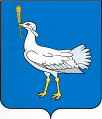 РОССИЙСКАЯ ФЕДЕРАЦИЯМУНИЦИПАЛЬНЫЙ  РАЙОНБОЛЬШЕГЛУШИЦКИЙСАМАРСКОЙ  ОБЛАСТИАДМИНИСТРАЦИЯСЕЛЬСКОГО  ПОСЕЛЕНИЯБОЛЬШАЯ ДЕРГУНОВКА________________________ПОСТАНОВЛЕНИЕот 15 ноября 2021 года  № 89Об утверждении Перечня главных администраторов доходов бюджета сельского поселения Большая Дергуновка муниципального района Большеглушицкий  Самарской области, Перечня главных администраторов источников финансирования дефицита бюджета сельского поселения Большая Дергуновка муниципального района Большеглушицкий Самарской областиВ соответствии с пунктом 3.2 статьи 160.1 и пунктом 4 статьи 160.2 Бюджетного кодекса Российской Федерации, постановлением Правительства Российской Федерации от 16.09.2021 N 1568 «Об утверждении общих требований к закреплению за органами государственной власти (государственными органами) субъекта Российской Федерации, органами управления территориальными фондами обязательного медицинского страхования, органами местного самоуправления, органами местной администрации полномочий главного администратора источников финансирования дефицита бюджета и к утверждению перечня главных администраторов источников финансирования дефицита бюджета субъекта Российской Федерации, бюджета территориального фонда обязательного медицинского страхования, местного бюджета», постановлением Правительства Российской Федерации от 16.09.2021 N 1569 «Об утверждении общих требований к закреплению за органами государственной власти (государственными органами) субъекта Российской Федерации, органами управления территориальными фондами обязательного медицинского страхования, органами местного самоуправления, органами местной администрации полномочий главного администратора доходов бюджета и к утверждению перечня главных администраторов доходов бюджета субъекта Российской Федерации, бюджета территориального фонда обязательного медицинского страхования, местного бюджета», администрация сельского поселения Большая Дергуновка муниципального района Большеглушицкий Самарской области      ПОСТАНОВЛЯЕТ:	1. 	Утвердить Перечень главных администраторов доходов бюджета сельского поселения Большая Дергуновка муниципального района Большеглушицкий Самарской области согласно Приложению  1 к настоящему постановлению.2.	Утвердить Перечень главных администраторов источников финансирования дефицита бюджета сельского поселения Большая Дергуновка муниципального района Большеглушицкий Самарской области согласно Приложению 2 к настоящему постановлению.3. Настоящее постановление вступает в силу со дня его подписания и распространяется на правоотношения, возникающие при составлении и исполнении бюджета сельского поселения Большая Дергуновка муниципального района Большеглушицкий Самарской области, начиная с бюджета на 2022 год и на плановый  период 2023 и 2024 годов.Глава сельского поселения  Большая Дергуновка муниципального района БольшеглушицкийСамарской области                                                                                В.И. Дыхно                                                                                                     Приложение 1к постановлению администрациисельского поселения Большая Дергуновка муниципального района БольшеглушицкийСамарской области «Об утверждении Перечня главных администраторов доходов бюджета сельского поселения Большая Дергуновка муниципального района Большеглушицкий Самарской области, Перечня главных администраторов источников финансирования дефицита бюджета сельского поселения Большая Дергуновка муниципального района Большеглушицкий Самарской области»от 15 ноября 2021г. № 89Перечень главных администраторов доходов  бюджета сельского поселения Большая Дергуновка муниципального района Большеглушицкий Самарской области * В части, зачисляемой в местный бюджет.** Код главного администратора доходов соответствует коду главного распорядителя средств местного бюджета.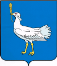 РОССИЙСКАЯ ФЕДЕРАЦИЯБОЛЬШЕГЛУШИЦКИЙСАМАРСКОЙ  ОБЛАСТИАДМИНИСТРАЦИЯСЕЛЬСКОГО  ПОСЕЛЕНИЯБОЛЬШАЯ ДЕРГУНОВКА______________________________ПОСТАНОВЛЕНИЕот 15 ноября 2021 г. № 90О внесении изменений в Постановление главы администрации сельского поселения Большая Дергуновка  муниципального района Большеглушицкий Самарской области  от    12.07.2017 г. № 41 «Об утверждении муниципальной программы «Развитие социо-культурной деятельности в  сельском поселении Большая Дергуновка муниципального района Большеглушицкий Самарской области на 2017 – 2024 годы»»    В соответствии с Бюджетным кодексом Российской Федерации, Федеральным законом от 06.10.2003г №131-ФЗ «Об общих принципах организации местного самоуправления в Российской Федерации», Уставом сельского поселения Большая Дергуновка муниципального района Большеглушицкий Самарской области                                        ПОСТАНОВЛЯЮ:            1. Внести в постановление главы администрации сельского поселения Большая Дергуновка муниципального района Большеглушицкий Самарской области от 12.07.2017 г. № 41 «Об утверждении муниципальной  программы «Развитие социо-культурной деятельности в сельском поселении Большая Дергуновка муниципального района  Большеглушицкий Самарской области» на 2017-2024 годы» (далее – постановление) следующие изменения:1.1. Приложение к постановлению изложить в редакции согласно приложению к настоящему постановлению.2. Опубликовать настоящее постановление в газете «Большедергуновские Вести».3.  Настоящее постановление вступает  в силу по истечению 10 дней  со дня его  официального опубликования.Глава сельского поселения Большая Дергуновка муниципального района БольшеглушицкийСамарской области                                                                               В.И. ДыхноПриложениек постановлению главы администрациисельского поселения Большая Дергуновкамуниципального района БольшеглушицкийСамарской области от 15.11.2021 г. № 90«Приложение №1к Постановлению администрациисельского поселения Большая Дергуновка муниципального района БольшеглушицкийСамарской области от   12 июля 2017 г. № 41МУНИЦИПАЛЬНАЯ   ПРОГРАММА «РАЗВИТИЕ  СОЦИО-КУЛЬТУРНОЙ ДЕЯТЕЛЬНОСТИ В СЕЛЬСКОМ ПОСЕЛЕНИИ БОЛЬШАЯ ДЕРГУНОВКА МУНИЦИПАЛЬНОГО РАЙОНА БОЛЬШЕГЛУШИЦКИЙ САМАРСКОЙ ОБЛАСТИ на  2017 -2024 годы»Паспорт программыI.     Содержание проблемы и обоснование необходимости её решения программными методами.                       II.    Основание для разработки программыIII.   Основные цели, приоритеты и принципы ПрограммыIV.   Сроки реализации Программы.V.    Система организации контроля за ходом реализации Программы.VI.   Ожидаемые конечные результаты.VII.  Финансирование Программы VIII. План комплекса мероприятий Программы.Паспорт программыСОДЕРЖАНИЕ  ПРОБЛЕМЫ И ОБОСНОВАНИЕ НЕОБХОДИМОСТИ ЕЁ РЕШЕНИЯ    ПРОГРАММНЫМИ  МЕТОДАМИ.Традиционная народная культура является основой всего многообразия направлений, видов и форм культуры современного общества. Отечественный опыт свидетельствует о том, что забвение народной культуры, утрата её традиций грозит распадом этнокультурных связей, потерей  национального иммунитета, образованием чуждых природе аномалий в жизни общества.Сегодня, когда сомнения и трудности неудержимым потоком захлестывают нашу жизнь, в услугах учреждений культуры нуждаются наши дети, молодежь, инвалиды и старики. Поэтому так актуальны сегодня клубы по интересам, творческие объединения. Но, к сожалению, наши учреждения культуры не всегда могут достойно устроить досуг наших граждан, и не по причине неумения, а по причине отсутствия материально-технической базы. В настоящее время российское село находится в глубочайшем кризисе, который охватывает все существенные стороны её жизни. Связь происходящих  здесь деструктивных процессов с проблемами культуры несомненна. Село само по себе веками являлось надежным хранителем духовных, нравственных ценностей народа, его культурных традиций. В последнее время они во многом утрачены, хотя уровень культурных запросов и потребностей сельского населения не ниже, чем городского. Село сегодня полнее, чем город сохранило обычаи, фольклор, народные промыслы и ремесла, народную педагогику и медицину. Возродить русское село, его культуру – значит дать мощный заряд развитию и оздоровлению бытия всей нации. Одной из главных ролей в этом отводится именно учреждениям культуры. А востребованность в деятельности учреждений культуры, постоянно растет, поскольку именно здесь дети, молодежь, пожилые люди, ветераны – имеют возможность в доступной форме реализовать свои потребности в самодеятельном искусстве, активно участвовать в культурной жизни не только района, но и области.Преодоление издержек государственной политики прошлых десятилетий по отношению к культурному национальному наследию является одной из важнейших общественно-государственных задач современного этапа культурного строительства. Сейчас оказывается уже явно недостаточным эпизодическое и узколинейное включение государственных структур  в бурно развивающиеся процессы национального и культурного возрождения России. Работа по сохранению и восстановлению традиций народной духовной и материальной культуры требует применения программных средств и методов, действенной организационной и финансовой поддержки. Лишь объединение в специально организованном и целенаправленном процессе усилий общества и государства позволит нейтрализовать опасную зону культурной деградации, восстановить целостность социокультурного  пространства. На основе этнических традиций выработаны действительно продуктивные виды и формы государственного и общественного устройства. Решение этих задач ложится серьезной ответственностью на наше общество в целом, и, в первую очередь, на учреждения культуры.Сельское поселение имеет потенциал для развития в сфере традиционной народной культуры и самодеятельного народного творчества.Несмотря на недостаточное финансирование, благодаря профессионализму и мужеству работников культуры, удалось сохранить сеть сельских учреждений культуры и творческие коллективы. Сегодня в одной методической связке  в сельском поселении функционируют 2 клубных,  1 библиотечное учреждение культуры. В них работает 6 человек..Работа учреждений культуры направлена, прежде всего, на повышение уровня культурного досуга сельского населения, сохранение национальных традиций, повышение культурно-эстетического и художественного уровня творческих коллективов, поиск новых возможностей.Из-за недостаточного финансирования и слабой материально-технической базы учреждений культуры в настоящее время четко обозначились негативные тенденции в развитии культуры села, постоянно увеличивается разрыв между культурными потребностями населения сельского поселения и возможностями их удовлетворения. В учреждениях культуры отсутствует в необходимом количестве звуко - и видеовоспроизводящая аппаратура. Решение актуальных задач в сфере развития культуры на селе требует комплексного подхода, современной организации всей работы.Исходя из совокупности проблем в учреждениях культуры района, очевидно, что назрела необходимость их решения программным методом, позволяющим системно подойти к решению вопросов повышения эффективности существующих и созданию новых механизмов укрепления материально – технической базы учреждений культуры.Настоящая  Программа должна стать одной из составляющих социокультурной политики сельского поселения.ОСНОВАНИЕ ДЛЯ РАЗРАБОТКИ ПРОГРАММЫОснованием для разработки Программы послужило осознание различными слоями общества исключительной значимости культурного наследия, самобытности культуры сел в сельском поселении, активизация и развитие деятельности общественных и муниципальных организаций и учреждений района по изучению, сохранению и восстановлению традиционной культуры.ОСНОВНЫЕ ЦЕЛИ, ПРИОРИТЕТЫ И ПРИНЦИПЫ ПРОГРАММЫПрограмма ориентирована на достижение долгосрочных целей в культурной политике сельского поселения. Важнейшими из них являются:- приобщение к ценностям традиционной культуры различных слоев населения сельского поселения.-  соответствие материально – технического состояния и оснащения учреждений культуры с нормами и изменившимися социокультурными ориентациями населения.Для достижения поставленных целей Программа предусматривает решение следующих задач:- сохранение и восстановление разнообразных видов и форм традиционного народного творчества, определяющих самобытность культуры каждого села и поселка сельского поселения.- развитие сферы культурно-досуговой и культурно-просветительной деятельности.СРОКИ РЕАЛИЗАЦИИ ПРОГРАММЫСроки реализации Программы: 2017 – 2024 годы.СИСТЕМА ОРГАНИЗАЦИИ КОНТРОЛЯ ЗА ХОДОМ РЕАЛИЗАЦИИ ПРОГРАММЫ.Общий контроль над реализацией Программы осуществляет муниципальный заказчик - Администрация.Управление реализацией Программы осуществляется главным исполнителем Программы – Администрацией.Контроль над целевым использованием   выделенных средств из местного бюджета осуществляет главный распорядитель бюджетных средств. ОЖИДАЕМЫЕ  КОНЕЧНЫЕ  РЕЗУЛЬТАТЫ  РЕАЛИЗАЦИИ ПРОГРАММЫРеализация Программы позволит:-сформировать и стабилизировать единое социокультурное пространство сельского поселения, ориентированное на решение проблемы развития культуры села;- сохранить и восстановить разнообразные формы и виды традиционной народной культуры, определяющие самобытность культуры сельского поселения;- обеспечить широкий доступ различных слоев сельского населения района к ценностям традиционной и современной культуры, художественному образованию;- обеспечить совершенствование системы музыкально-художественного образования сельских детей;-обеспечить совершенствование культурно-досуговой и просветительной работы,  художественного народного творчества, творческих инициатив, библиотечного обслуживания;-отработать формы организационно-правовых и финансовых механизмов работы сельских учреждений культуры, муниципального  образования, народных творческих коллективов, добиться их устойчивого функционирования;- укрепить материально-техническую базу сельских учреждений культуры, муниципального образования, народных творческих коллективов.VII. ФИНАНСИРОВАНИЕ     ПРОГРАММЫФинансирование Программы осуществляется за счет средств бюджета сельского поселения – 8710,0 тыс. рублей, в том числе по годам: 2017 год – 1351,9 тыс. рублей, 2018 год – 1219,1тыс. рублей, 2019 год – 1804,4 тыс. рублей, 2020 год – 852,7 тыс. рублей, 2021 год – 718,0 тыс. рублей, 2022 год – 823,5 тыс. рублей, 2023 год – 938,3 тыс. рублей,, 2024 год – 1002,1 тыс. рублей.Объемы финансирования Программы ежегодно утверждаются при принятии бюджета сельского поселения.ПЛАН КОМПЛЕКСА МЕРОПРИЯТИЙ ПРОГРАММЫ.».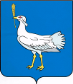 РОССИЙСКАЯ ФЕДЕРАЦИЯМУНИЦИПАЛЬНЫЙ  РАЙОНБОЛЬШЕГЛУШИЦКИЙСАМАРСКОЙ  ОБЛАСТИАДМИНИСТРАЦИЯСЕЛЬСКОГО  ПОСЕЛЕНИЯБОЛЬШАЯ ДЕРГУНОВКА______________________________ПОСТАНОВЛЕНИЕот 15 ноября 2021 г. № 91О внесении изменений в Постановление главы администрации сельского поселения Большая Дергуновка  муниципального района Большеглушицкий Самарской области  от    12.07.2017 г. № 42 «Об утверждении муниципальной программы «Обеспечение пожарной безопасности на территории  сельского поселения Большая Дергуновка муниципального района Большеглушицкий Самарской области на 2017 – 2024 годы»»В соответствии с Бюджетным кодексом Российской Федерации, Федеральным законом от 06.10.2003г №131-ФЗ «Об общих принципах организации местного самоуправления в Российской Федерации», Уставом сельского поселения Большая Дергуновка муниципального района Большеглушицкий Самарской области          ПОСТАНОВЛЯЮ:            1. Внести в постановление главы администрации сельского поселения Большая Дергуновка муниципального района Большеглушицкий Самарской области от 12.07.2017 г. № 42 «Об утверждении муниципальной программы «Обеспечение пожарной безопасности на территории сельского поселения Большая Дергуновка  муниципального района Большеглушицкий Самарской области на 2017-2024 годы» (далее – постановление) следующие изменения:1.1. Приложение к постановлению изложить в редакции согласно приложению к настоящему постановлению.2. Опубликовать настоящее постановление в газете «Большедергуновские Вести».3.  Настоящее постановление вступает  в силу по истечению 10 дней  со дня его  официального опубликования.Глава сельского поселения Большая Дергуновка муниципального района БольшеглушицкийСамарской области                                                                              В.И. ДыхноПриложениек постановлению главы администрациисельского поселения Большая Дергуновкамуниципального района БольшеглушицкийСамарской областиот 15.11.2021 г. № 91«Приложение №1к Постановлению администрациисельского поселения Большая Дергуновка муниципального района БольшеглушицкийСамарской областиот  12 июля 2017 г. № 42МУНИЦИПАЛЬНАЯ  ПРОГРАММА «ОБЕСПЕЧЕНИЕ ПОЖАРНОЙ БЕЗОПАСНОСТИ НА ТЕРРИТОРИИ  СЕЛЬСКОГО ПОСЕЛЕНИЯ БОЛЬШАЯ ДЕРГУНОВКА МУНИЦИПАЛЬНОГО РАЙОНА БОЛЬШЕГЛУШИЦКИЙ САМАРСКОЙ ОБЛАСТИ на  2017 -2024 годы»Паспорт программыI.     Содержание проблемы и обоснование необходимости её решения программными методами.                       II.    Основание для разработки программыIII.   Основные цели, приоритеты и принципы ПрограммыIV.   Сроки реализации Программы.V.    Система организации контроля за ходом реализации Программы.VI.   Ожидаемые конечные результаты.VII.  Финансирование Программы VIII. План комплекса мероприятий Программы.Паспорт программыСОДЕРЖАНИЕ  ПРОБЛЕМЫ И ОБОСНОВАНИЕ НЕОБХОДИМОСТИ ЕЁ РЕШЕНИЯ  ПРОГРАММНЫМИ  МЕТОДАМИ.Ежегодно в населённых пунктах на территории сельского  поселения  Большая Дергуновка происходят пожары, причиняя значительный материальный ущерб, унося человеческие жизни и уничтожая жилые дома. Основные причины пожаров на территории поселения:- неосторожное обращение с огнём - 80%;- нарушение правил монтажа и эксплуатации электрооборудования – 12%;- неисправность и нарушение эксплуатации газовых котлов - 8%.На протяжении многих лет нормы пожарной безопасности не выполнялись. Пожарно-техническое вооружение добровольной пожарной охраны слабое.Практически в каждом населённом пункте имеется естественный водоём или протекает река, но, несмотря на это, процент обеспеченности противопожарным водоснабжением составляет 25% от нормы. Отобрать воду из естественных водоёмов для целей пожаротушения затруднительно, так как к ним нет подъездных путей и пожарных пирсов.Как уже отмечалось, большая доля пожаров происходит в результате неосторожного обращения с огнём граждан. В настоящее время Администрация сельского поселения проводит работу по  агитации и пропаганде норм и правил пожарной безопасности. Несмотря на проводимую работу, количество пожаров от неосторожного обращения с огнём не снижается. Требуется рассмотрение и внедрение новых способов и форм обучения населения мерам пожарной безопасности.Разработанные мероприятия в Программе по обеспечению первичных мер пожарной безопасности в границах населённых пунктов сельского  поселения Большая Дергуновка позволят решить вопросы тушения пожаров на территории населённых пунктов, мер по предотвращению развития пожара, обучению населения действиям при пожаре и мерам по защите домовладений от загораний.ОСНОВАНИЕ ДЛЯ РАЗРАБОТКИ ПРОГРАММЫОснованием для разработки Программы послужило   обеспечение необходимого уровня пожарной безопасности и минимизации  потерь вследствие пожаров, которые  являются важными факторами устойчивого социально-экономического развития сельского поселения. ОСНОВНЫЕ ЦЕЛИ, ПРИОРИТЕТЫ И ПРИНЦИПЫ ПРОГРАММЫОсновной целью Программы является усиление системы противопожарной защиты сельского поселения Большая Дергуновка, создание необходимых условий для укрепления пожарной безопасности, снижение гибели, травматизма людей на пожарах, уменьшение материального ущерба от пожаров. Основные задачи, решаемые Программой - выполнение комплекса мероприятий по предупреждению пожаров и обучению населения мерам пожарной безопасности. СРОКИ РЕАЛИЗАЦИИ ПРОГРАММЫСроки реализации Программы: 2017 – 2024 годы.СИСТЕМА ОРГАНИЗАЦИИ КОНТРОЛЯ ЗА ХОДОМ РЕАЛИЗАЦИИ ПРОГРАММЫОбщий контроль над реализацией Программы осуществляет муниципальный заказчик - Администрация.Управление реализацией Программы осуществляется главным исполнителем Программы – Администрацией.Контроль над целевым использованием   выделенных средств из местного бюджета осуществляет главный распорядитель бюджетных средств. ОЖИДАЕМЫЕ  КОНЕЧНЫЕ  РЕЗУЛЬТАТЫ  РЕАЛИЗАЦИИ ПРОГРАММЫуменьшение количества пожаров;снижение числа травмированных и погибших на пожарах;сокращение материальных потерь от пожаровVII. ФИНАНСИРОВАНИЕ     ПРОГРАММЫФинансирование Программы осуществляется за счет средств бюджета сельского поселения Большая Дергуновка – 108,5 тыс. руб., в т.ч. по годам: 2017 год  - 9,4 тыс. руб., 2018 год  - 13,0 тыс. руб., 2019 год -  24,0тыс. руб., 2020 год - 10,0 тыс. руб., 2021 год – 19,1 тыс. руб., 2022 год – 13,0 тыс. руб., 2023 год – 10,0 тыс. руб., 2024 год – 10,0 тыс. руб. Объемы финансирования Программы ежегодно утверждаются при принятии бюджета сельского поселения Большая Дергуновка.ПЛАН КОМПЛЕКСА МЕРОПРИЯТИЙ ПРОГРАММЫ».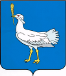 РОССИЙСКАЯ ФЕДЕРАЦИЯМУНИЦИПАЛЬНЫЙ  РАЙОНБОЛЬШЕГЛУШИЦКИЙСАМАРСКОЙ  ОБЛАСТИАДМИНИСТРАЦИЯСЕЛЬСКОГО  ПОСЕЛЕНИЯБОЛЬШАЯ ДЕРГУНОВКА______________________________ПОСТАНОВЛЕНИЕот 15 ноября 2021 г. № 92О внесении изменений в Постановление главы администрации сельского поселения Большая Дергуновка  муниципального района Большеглушицкий Самарской области  от    12.07.2017 г. № 40 «Об утверждении муниципальной программы «Комплексное развитие системы жилищно-коммунального хозяйства сельского поселения Большая Дергуновка муниципального района Большеглушицкий Самарской области на 2017 – 2024 годы»»В соответствии с Бюджетным кодексом Российской Федерации, Федеральным законом от 06.10.2003г №131-ФЗ «Об общих принципах организации местного самоуправления в Российской Федерации», Уставом сельского поселения Большая Дергуновка муниципального района Большеглушицкий Самарской области        ПОСТАНОВЛЯЮ:1. Внести в постановление главы администрации сельского поселения Большая Дергуновка муниципального района Большеглушицкий Самарской области от 12.07.2017 г. № 40 «Об утверждении муниципальной программы «Комплексное развитие системы жилищно-коммунального хозяйства сельского поселения Большая Дергуновка муниципального района Большеглушицкий Самарской области на 2017 – 2024 годы»» (далее – постановление) следующие изменения:1.1. Приложение к постановлению изложить в редакции согласно приложению к настоящему постановлению.2. Опубликовать настоящее постановление в газете «Большедергуновские Вести».3.  Настоящее постановление вступает  в силу по истечению 10 дней  со дня его  официального опубликования.Глава сельского поселения Большая Дергуновка муниципального района БольшеглушицкийСамарской области                                                                              В.И. ДыхноПриложениек постановлению главы администрациисельского поселения Большая Дергуновкамуниципального района БольшеглушицкийСамарской области от 15.11.2021 г. № 92«Приложение №1к Постановлению администрациисельского поселения Большая Дергуновка муниципального района БольшеглушицкийСамарской области от 12 июля  2017 г. № 40МУНИЦИПАЛЬНАЯ     ПРОГРАММА «КОМПЛЕКСНОЕ РАЗВИТИЕ СИСТЕМЫ ЖИЛИЩНО- КОММУНАЛЬНОГО ХОЗЯЙСТВА  СЕЛЬСКОГО ПОСЕЛЕНИЯ БОЛЬШАЯ ДЕРГУНОВКА МУНИЦИПАЛЬНОГО РАЙОНА БОЛЬШЕГЛУШИЦКИЙ САМАРСКОЙ ОБЛАСТИ на  2017 -2024 годы»ПАСПОРТ ПРОГРАММЫСодержание проблемы и обоснование необходимости её решения программными методамиПродолжительное негативное изменение экономических условий функционирования организаций коммунального комплекса на фоне падения уровня доходов населения и ограниченности возможностей бюджетного финансирования объектов социальной сферы - потребителей жилищно- коммунальных услуг не могло не отразиться на экономическом положении и техническом состоянии жилищно-коммунального хозяйства. Предприятия отрасли, не имея достаточных доходов от предоставленных услуг, не производили инвестиций в основные производственные фонды в объемах, необходимых не только для развития инфраструктуры, но и для ее поддержки. В свою очередь население и бюджетные организации - потребители коммунальных услуг в своем большинстве лишены возможности их объективной качественной и количественной оценки, а также возможности оптимизации объемов потребления энергетических ресурсов и их оплаты. Все это привело к ряду проблем, основными из которых являются:- недостаточное развитие коммунальных систем  для обеспечения возрастающих потребностей общества;- неоптимальное распределение коммунальных мощностей, приводящее к неэффективному использованию ресурсов;- высокий уровень морального и физического износа объектов и сооружений;- неэффективное использование и высокие потери энергетических ресурсов на стадиях их производства, транспортировки и потребления;- низкая эффективность системы управления жилищно-коммунальным хозяйством.Политика сельского поселения Большая Дергуновка муниципального района Большеглушицкий Самарской области (далее – сельское поселение) в сфере жилищно-коммунального хозяйства является неотъемлемой частью экономической политики развития территории сельского поселения и предусматривает повышение качества предоставления услуг в сфере жилищно-коммунального хозяйства для населения и создание условий, необходимых для привлечения организаций различных организационно-правовых форм к управлению объектами коммунальной инфраструктуры, а также привлечение средств внебюджетных источников для модернизации объектов жилищно-коммунальной инфраструктуры.Программа направлена на обеспечение бесперебойной, надежной и эффективной работы всех элементов в сфере жилищно-коммунального хозяйства, качественного предоставления услуг в сфере жилищно-коммунального хозяйства, модернизацию жилищно-коммунальных объектов путем реконструкции, строительства и внедрения энергосберегающих технологий, разработку и внедрение мер по эффективному и рациональному использованию энергетических ресурсов потребителями услуг в сфере жилищно-коммунального хозяйства.По состоянию на 01.01.2017 года в сельском поселении сфера жилищно-коммунального хозяйства представлена: Водоснабжение сельского поселения Большая Дергуновка осуществляется от 2-х артезианских скважин: село Большая Дергуновка-2.  Скважины расположены  на землях поселения. Артезианские скважины работают круглогодично.    Водопроводная сеть не закольцована.  Каждая скважина снабжает водой потребителей  близлежащей территории населенного пункта.    Подъем воды артезианскими скважинами по сельскому поселению за 2016 год составил 40,00 тыс. куб.м   Реализация воды за 2016 год составила 40,00 тыс.куб.м. в том числе: население – 38,4 тыс.куб.м.; бюджетные учреждения 0,1тыс.куб.м.; прочие 1,5 тыс.куб.м.Надежное водоснабжение напрямую зависит от состояния трубопроводов. Протяженность водопроводных сетей в сельском поселении  Большая Дергуновка составляет 10,5 км. Износ по водопроводным сетям на 01.01.2017 г. - 80%.Состояние водопроводных сетей является одним из факторов, обеспечивающих надежность системы водоснабжения в целом. Но при этом водопроводная сеть является одним из самых уязвимых элементов в системе водоснабжения района. Причина проста: 80% водопроводов исчерпали установленный нормативный срок службы. Наибольшее количество технологических сбоев происходит на стальных и асбоцементных трубопроводах, проложенных до 70-ых годов прошлого века и чугунных трубах эксплуатируемых более 50 лет. Потери воды при транспортировке составляют 20 %, кража воды – 5%.  Одним из приоритетных направлений развития водоснабжения сельского поселения Большая Дергуновка является снижение потерь и краж воды. Решающая роль в этом принадлежит установке общедомовых счетчиков воды.  Для обеспечения пожаротушения на сетях водопровода установлено 4 пожарных гидранта. Для водоснабжения  населения частного сектора на водопроводных сетях  установлено 11 водоразборных  колонок.Для обеспечения бесперебойной подачи воды от источника до потребителя,  повышения её качества,  и сокращения неучтенного расхода  воды в комплексной программе  сельского поселения Большая Дергуновка на период 2017-2024 г.г. предусмотрены мероприятия  согласно  Приложению №1.                 Модернизация объектов жилищно-коммунальной инфраструктуры позволит:обеспечить более комфортные условия проживания населения сельского поселения путем повышения качества предоставления услуг по содержанию жилищного фонда, тепло-, водоснабжения;обеспечить более рациональное использование тепло-, водоресурсов;улучшить экологическое состояние территории сельского поселения.Общая потребность в средствах на полное восстановление и модернизацию объектов коммунальной инфраструктуры не может быть обеспечена только за счет собственных средств МУП ПОЖКХ Большеглушицкого района Самарской области  и бюджетных средств. Поэтому одной из основных задач программы является формирование условий, обеспечивающих привлечение средств внебюджетных источников, средств инвестиционной надбавки и тарифа на подключение для модернизации и реконструкции объектов ВКХ.Реализация Программы позволит:обеспечить использование целевых средств местного и областного бюджетов для реализации проектов модернизации объектов жилищно-коммунальной инфраструктуры;использовать средства внебюджетных источников, средств инвестиционной надбавки и тарифа на подключение для капитальных вложений в объекты жилищно-коммунального хозяйства.2. Основание для разработки ПрограммыПрограммный  метод является одним из наиболее эффективных методов управления развитием территорий. В связи с этим, а также учитывая сложность и многоаспектность задач, которые необходимо решить в рамках совершенствования системы жилищно-коммунального хозяйства, очевидна необходимость разработки и реализации данной Программы.Основные цели и задачи ПрограммыЦелью Программы является создание условий для развития  системы жилищно-коммунального хозяйства сельского поселения.В рамках выполнения Программы для финансирования предусмотренных мероприятий будут созданы условия, обеспечивающие привлечение средств из различных источников для модернизации и реконструкции объектов системы жилищно-коммунального хозяйства.Осуществление мероприятий по модернизации объектов системы жилищно-коммунального хозяйства приведет к улучшению состояния сетей и сооружений и, как следствие, к повышению качества предоставления услуг в сфере жилищно-коммунального хозяйства, а также к сдерживанию темпов роста тарифов на коммунальные услуги.Для достижения поставленных целей предполагается решить следующие задачи:увеличение нефинансовых активов;обеспечение качественного и надежного предоставления жилищно-коммунальных услуг;выполнение мероприятий по модернизации и реконструкции объектов жилищно-коммунального хозяйства;повышение эффективности управления и использования объектов жилищно-коммунального хозяйства.Целевые индикаторы (показатели), характеризующие ход реализации Программы	Целевыми индикаторами (показателями), позволяющими оценить достижение целей Программы являются:- количество отремонтированных жилищных объектов;- количество отремонтированных теплосетей;- количество отремонтированных водопроводов;- количество отремонтированных (замененных) энерго-(газо-)котлов; - количество отремонтированных (замененных) насосов(фильтров).5.Сроки реализации Программы	 Сроки реализации Программы: 2017-2024 годы.6. Обоснование ресурсного обеспечения ПрограммыМероприятия программы финансируются  за счет средств бюджета сельского поселения на соответствующий финансовый год в порядке, установленном бюджетным законодательством.  Общий объем ассигнований на реализацию Программы составляет                         1 051,93 тыс. рублей, в том числе по годам: 2017 год –  0,01 тыс. рублей, 2018 год –  0,01 тыс. рублей, 2019 год –  0,01 тыс. рублей, 2020 год – 33,7 тыс. рублей, 2021 год – 938,2 тыс. рублей, 2022 год – 40,0 тыс. рублей, 2023 год – 20,0 тыс. рублей, 2024 год – 20,0 тыс. рублей.7. Механизм реализации и основные  направления ПрограммыФункции заказчика Программы осуществляет Администрация сельского поселения. В рамках выполнения Программы заказчик осуществляет следующие функции:координацию деятельности ответственных исполнителей, проектных, строительных, и научно-исследовательских организаций, участвующих в реализации мероприятий Программы;организацию взаимодействия между участниками реализации Программы;осуществляет контроль за реализацией Программы.Ответственные исполнители программных мероприятий осуществляют функции заказчика-застройщика, организуют и проводят конкурсы по отбору проектных, строительных и научно-исследовательских организаций для участия в реализации мероприятий Программы.Выполнение Программы осуществляется собственными силами, подрядными, проектными и строительными организациями, привлекаемыми на конкурсной основе.Перечень мероприятий по модернизации и реконструкции объектов жилищно-коммунальной инфраструктуры сельского поселения на период 2017-2024 годов прилагается и является неотъемлемой частью Программы.Перечень объектов, включенных в перечень объектов модернизации и реконструкции, может уточняться на основании утвержденной в установленном порядке проектной документации и заключений государственной экспертизы с учетом объемов капитальных вложений, предусмотренных на соответствующий финансовый год.8. Система организации контроля за ходом реализации ПрограммыОбщий контроль за реализацией Программы осуществляет муниципальный  заказчик – Администрация сельского поселения.Управление за реализацией Программы осуществляется исполнителем Программы – Администрацией сельского поселения.Контроль за целевым использованием выделенных средств осуществляет главный распорядитель бюджетных средств.             9. Оценка эффективности  мероприятий ПрограммыРеализация основных мероприятий Программы позволит:- повысить надежность и качество работы жилищно-коммунальной системы;- снизить объем потерь при предоставлении услуг жилищно-коммунальной системы;- увеличить объем доходов местного бюджета.Приложение к  муниципальной   программе                              «Комплексное развитие системы жилищно-коммунального хозяйствасельского поселения Большая Дергуновкамуниципального района Большеглушицкий Самарской области на 2017 – 2024 годы» ПЛАН МЕРОПРИЯТИЙПО ВЫПОЛНЕНИЮ МУНИЦИПАЛЬНОЙ  ПРОГРАММЫ «КОМПЛЕКСНОЕ  РАЗВИТИЕ  СИСТЕМЫ ЖИЛИЩНО-КОММУНАЛЬНОГО ХОЗЯЙСТВА СЕЛЬСКОГО ПОСЕЛЕНИЯ БОЛЬШАЯ ДЕРГУНОВКА  МУНИЦИПАЛЬНОГО РАЙОНА БОЛЬШЕГЛУШИЦКИЙ САМАРСКОЙ ОБЛАСТИ НА 2017 – 2024 ГОДЫ» ».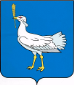 РОССИЙСКАЯ ФЕДЕРАЦИЯМУНИЦИПАЛЬНЫЙ  РАЙОНБОЛЬШЕГЛУШИЦКИЙСАМАРСКОЙ  ОБЛАСТИАДМИНИСТРАЦИЯСЕЛЬСКОГО  ПОСЕЛЕНИЯБОЛЬШАЯ ДЕРГУНОВКА______________________________ПОСТАНОВЛЕНИЕот 15 ноября 2021 г. № 93О внесении изменений в Постановление главы администрации сельского поселения Большая Дергуновка  муниципального района Большеглушицкий Самарской области  от    12.07.2017 г. № 37 «Об утверждении муниципальной программы «Повышение эффективности использования муниципального имущества сельского поселения Большая Дергуновка муниципального района Большеглушицкий Самарской области на 2017 – 2024 годы»»     В соответствии с Бюджетным кодексом Российской Федерации, Федеральным законом от 06.10.2003г №131-ФЗ «Об общих принципах организации местного самоуправления в Российской Федерации», Уставом сельского поселения Большая Дергуновка муниципального района Большеглушицкий Самарской области        ПОСТАНОВЛЯЮ:            1. Внести в постановление главы администрации сельского поселения Большая Дергуновка муниципального района Большеглушицкий Самарской области от 12.07.2017 г. № 37 «Об утверждении муниципальной программы «Об утверждении муниципальной программы «Повышение эффективности использования муниципального имущества сельского поселения Большая Дергуновка муниципального района Большеглушицкий Самарской области на 2017 – 2024 годы»» (далее – постановление) следующие изменения:1.1. Приложение к постановлению изложить в редакции согласно приложению к настоящему постановлению.2. Опубликовать настоящее постановление в газете «Большедергуновские Вести».3.  Настоящее постановление вступает в силу по истечению 10 дней  со дня его  официального опубликования.Глава сельского поселения Большая Дергуновка муниципального района БольшеглушицкийСамарской области                                                                        В.И. Дыхно                                                                                                                           Приложениек постановлению главы администрациисельского поселения Большая Дергуновкамуниципального района БольшеглушицкийСамарской области от 15.11.2021 г. № 93«Приложение № 1 к Постановлению администрациисельского поселения Большая Дергуновка муниципального района БольшеглушицкийСамарской области от 12 июля 2017 г. № 37МУНИЦИПАЛЬНАЯ   ПРОГРАММА «ПОВЫШЕНИЕ ЭФФЕКТИВНОСТИ ИСПОЛЬЗОВАНИЯ МУНИЦИПАЛЬНОГО ИМУЩЕСТВА   СЕЛЬСКОГО ПОСЕЛЕНИЯ БОЛЬШАЯ ДЕРГУНОВКА МУНИЦИПАЛЬНОГО РАЙОНА БОЛЬШЕГЛУШИЦКИЙ САМАРСКОЙ ОБЛАСТИ»на  2017 -2024 годыПАСПОРТ ПРОГРАММЫ1. Содержание проблемы и обоснование необходимости её решения программными методамиПолитика сельского поселения Большая Дергуновка муниципального района Большеглушицкий Самарской области (далее – сельское поселение) в сфере управления муниципальной собственностью является неотъемлемой частью экономической политики развития территории сельского поселения. Система управления объектами муниципальной собственности направлена на решение проблем комплексного развития сельского поселения, создание системы взаимоувязанных правовых актов и эффективного контроля за ходом их реализации, удовлетворение социально-экономических потребностей населения, создание новых рабочих мест и пополнение местного бюджета. Муниципальная собственность включает в себя средства местного бюджета, имущество органов местного самоуправления сельского поселения,  муниципальный жилой фонд и нежилые помещения, иное движимое и недвижимое имущество и ресурсы. Процесс формирования муниципальной собственности сельского поселения продолжается, причем наблюдается тенденция к увеличению числа объектов. Рост происходит и за счет приобретения имущества с целью исполнения полномочий, предусмотренных действующим законодательством, и за счет принятия в муниципальную собственность "бесхозяйного" имущества.По состоянию на 01.01.2017 года в собственности сельского поселения находится имущество, балансовой стоимостью 2,8млн. руб., в том числе  объектов недвижимого имущества 1,2 млн. руб.,  3 ед. автотранспорта на сумму 1,1 млн. руб., прочее имущество (сети, оборудование, вычислительная техника и др.) на сумму 0,5 млн. руб., имущество казны 3,2 млн.руб.Анализ состояния муниципальной собственности сельского поселения показывает недостаточность выделяемых бюджетных средств для содержания имеющегося имущества, укрепления  и переоснащения материально–технической базы  сельского поселения для исполнения полномочий, возложенных на сельское поселение действующим законодательством, оформления технических паспортов, межевания земли, оформления прав собственности на недвижимое имущество и сделок с ним в учреждениях юстиции.Состояние объектов недвижимости, острый недостаток оборотных средств, предприятий жилищно-коммунального хозяйства, сельского хозяйства и других отраслей отрицательно сказываются на результатах их финансово-хозяйственной деятельности и требуют значительных затрат из местного бюджета на содержание.Инвентаризация муниципального имущества в основном носила выборочный характер. Работа в этом направлении требует значительных изменений.В связи с этим, необходимо проведение инвентаризации всего муниципального имущества, находящегося в хозяйственном ведении и оперативном управлении, инвентаризации реестра всего недвижимого имущества, включая инвентаризацию всего жилого фонда.Для повышения эффективности использования муниципального имущества необходимо так же проведение работы по своевременному выявлению арендаторов-неплательщиков, имеющих задолженность по оплате арендованного ими муниципального имущества и принятие к ним мер. Необходимо оформить карточки учета муниципального имущества, отражающие так же и фактическое движение, изменение состава имущества, что послужит основой для выработки тактики повышения эффективности его использования.Имущественная поддержка субъектов малого и среднего предпринимательства (далее – МСП) является одним из приоритетных направлений деятельности органов государственной власти и органов местного самоуправления по развитию малого и среднего бизнеса. Статья 18 Федерального закона от 24.07.2007 № 209-ФЗ «О развитии малого и среднего предпринимательства в Российской Федерации» (далее – Закон № 209-ФЗ) предусматривает утверждение указанными органами перечней государственного и муниципального имущества для предоставления субъектам МСП в долгосрочную аренду, в том числе на льготных условиях.2. Основание для разработки программыПрограммно-целевой метод является одним из наиболее эффективных методов управления развитием территорий. В связи с этим, а также учитывая сложность и многоаспектность задач, которые необходимо решить в рамках управления муниципальным имуществом, очевидна необходимость разработки и реализации данной программы.3. Основные цели, приоритеты и принципы программыПрограмма повышения эффективности использования муниципального имущества на период до 2024 г. разработана в соответствии с первоочередными мерами по стабилизации социально-экономического положения сельского поселения.Целью настоящей Программы является создание системы управления и условий эффективного использования муниципального имущества, направленных на решение проблем комплексного развития сельского поселения.Основными принципами управления муниципальным имуществом являются:- обеспечение гласности при совершении сделок с объектами муниципальной собственности;- обеспечение равных прав субъектов предпринимательской деятельности на доступ к совершению сделок с объектами муниципальной собственности;- обеспечение защиты имущественных интересов сельского поселения в отношении муниципального имущества от рисков, гибели и повреждения в случаях непредвиденных природных, техногенных и других явлений.Основными задачами Программы являются:- обеспечение максимальной эффективности использования муниципального имущества в интересах населения сельского поселения.;- обеспечение воспроизводства муниципальных ресурсов за счет собственных внутренних резервов;- максимизация доходов местного бюджета от участия муниципальной собственности в свободном гражданском обороте;- имущественная поддержка субъектов малого и среднего предпринимательства;Механизм решения задач изложен в виде системы программных мероприятий, которые сгруппированы по следующим направлениям:- формирование и учет муниципального имущества;- совершенствование системы управления муниципальным имуществом.4.Сроки  и этапы реализации программыСроки реализации Программы: 2017 - 2024 годы:5. Механизм реализации и основные  направления программы5.1. Формирование и учет муниципального имущества5.1.1. Формирование муниципального имущества.Процесс формирования муниципального имущества предполагает:- создание имущества за счет средств местного бюджета;- прием имущества в муниципальную собственность в процессе разграничения объектов собственности в порядке, определенном Федеральным законодательством и законодательством Самарской  области, и по иным основаниям, предусмотренным законодательством.5.1.2. Учет муниципального имущества.Учет муниципального имущества включает в себя:- расширение информационной базы данных на основании ведения дополнительных технических характеристик объектов (площадь, год ввода в эксплуатацию, инвентарный номер технического паспорта объекта с приложением к реестру самого технического паспорта, кадастровый номер земельного участка, с приложением к реестру документов землепользования, балансовая и остаточная стоимость объектов, данные по виду обременения, сумма оплаты за пользование объектом, возможность приватизации объекта с определением начальной цены);- формирование единого реестра имущества сельского поселения, которое позволит создать систему сводных реестров: приватизируемых квартир, арендуемого муниципального имущества.На всех этапах действия Программы необходимо продолжить работу по полной инвентаризации муниципального имущества сельского поселения.Полная инвентаризация позволит:- создать единый реестр объектов муниципальной собственности;- обеспечить гибкую систему контроля за соблюдением порядка использования и содержания этих объектов;- урегулировать в соответствии с действующим законодательством, имущественные отношения, связанные с использованием муниципального имущества;- выявить факты незаконного использования или отчуждения объектов муниципального имущества, принять необходимые меры, исключающие злоупотребления;- выявить объекты муниципальной собственности, пригодные для включения в перечень имущества для субъектов МСП;- выявить объекты недвижимого имущества, нуждающиеся в реконструкции и капитальном ремонте, и определить порядок их дальнейшего использования.5.2. Совершенствование системы управления муниципальным имуществом5.2.1. Управление имуществом муниципальных учреждений.Основными мероприятиями данного направления являются:- инвентаризация имущества, переданного в оперативное управление с целью обеспечения контроля за его сохранностью, движением, рациональным использованием по целевому назначению, предупреждение использования имущества в коммерческих целях;Реализация данных мероприятий позволит выявить неиспользуемое либо используемое не по назначению муниципальное имущество, подлежащее изъятию в казну сельского поселения..5.2.2. Управление социально значимыми объектами.В процессе работы по повышению эффективности управления социально значимыми объектами муниципальной собственности предполагается:- составить реестр социально значимых объектов, которые в силу объективных причин не могут быть ликвидированы;- провести работу по определению неиспользуемых площадей, в том числе земельных участков, которые могут быть использованы источниками дополнительного финансирования социально значимых объектов.5.2.3. Управление арендуемым имуществом.Мероприятия по совершенствованию арендных отношений:- совершенствование правовой базы;- увеличение доли площадей, передаваемых в аренду;- упорядочение предоставления льгот по арендной плате;- совершенствование системы контроля за поступлением арендных платежей;- создание мониторинга арендных платежей;- усиление контроля за использованием объектов нежилого фонда;- изъятие площадей, неиспользуемых или используемых не по назначению или используемых без заключения договора аренды.5.2.4. Содержание имущества. Мероприятия по содержанию имущества включают:- расходы, осуществляемые с целью эксплуатации, определения технического состояния, поддержания и восстановления функциональных пользовательских характеристик объекта, содержание (отопление, водо-, энергоснабжение, вывоз жидких и твердых бытовых отходов, другие аналогичные расходы), поступления, обслуживания, ремонта, реставрации нефинансовых активов, в том числе содержание нефинансовых активов в чистоте, противопожарные мероприятия и другие мероприятия. 6. Система организации контроля за ходом реализации программыОбщий контроль за реализацией Программы осуществляет муниципальный  заказчик – Администрация сельского поселения.Управление за реализацией Программы осуществляется исполнителем Программы – Администрацией сельского поселения.Контроль за целевым использованием выделенных средств осуществляет главный распорядитель бюджетных средств.7. Ресурсное обеспечение программыФинансирование Программы осуществляется за счет средств бюджета сельского поселения  всего – 2927,6 тыс.руб., в том числе 2017 год – 277,9 тыс.руб., 2018 год –344,2 тыс.руб., 2019 год – 372,3тыс.руб., 2020 год – 751,2 тыс.руб., 2021год – 417,2 тыс.руб., 2022 год – 290,8 тыс.руб., 2023 год - 237,0 тыс.руб., 2024 год –237,0 тыс.руб. Объемы финансирования Программы ежегодно утверждаются при  принятии бюджета сельского поселения.8. Оценка эффективности  мероприятий программыРеализация основных мероприятий Программы позволит:- создать систему эффективного учета и управления муниципальной собственностью;- увеличить количество объектов имущества, в перечне имущества для субъектов МСП;- увеличить количество заключенных договоров аренды имущества, включенного в  перечень имущества для субъектов МСП;- увеличить объем доходов местного бюджета от использования муниципальной собственности;- сформировать дополнительный источник пополнения местного бюджета;- снизить долю бюджетных расходов на содержание муниципального имущества.Приложение 1к муниципальной программе «Повышение эффективности использования муниципального имущества сельского поселения Большая Дергуновка муниципального района Большеглушицкий Самарской области на 2017-2024 годы»»ПЛАНмероприятий по выполнению программы «Повышение эффективности использования муниципального имущества сельского поселения Большая Дергуновка муниципального района Большеглушицкий Самарской области на 2017-2024 годы»».                                                                                                                                                                                        «Приложение 2к муниципальной программе «Повышение эффективности использования муниципального имущества сельского поселения Большая Дергуновка муниципального района Большеглушицкий Самарской области на 2017-2024 годы»»Переченьпоказателей (индикаторов), характеризующих ежегодный ход и итоги реализации муниципальной программы «Повышение эффективности использования муниципального имущества сельского поселения Большая Дергуновка муниципального района Большеглушицкий Самарской области на 2017-2024 годы»»».                                                                                                                                                                                                                                                            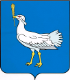 РОССИЙСКАЯ ФЕДЕРАЦИЯМУНИЦИПАЛЬНЫЙ  РАЙОНБОЛЬШЕГЛУШИЦКИЙСАМАРСКОЙ  ОБЛАСТИАДМИНИСТРАЦИЯСЕЛЬСКОГО  ПОСЕЛЕНИЯБОЛЬШАЯ ДЕРГУНОВКА______________________________ПОСТАНОВЛЕНИЕот 15 ноября 2021 г. № 94О внесении изменений в Постановление главы администрации сельского поселения Большая Дергуновка  муниципального района Большеглушицкий Самарской области  от    12.07.2017 г. № 39 «Об утверждении муниципальной программы «Благоустройство сельского поселения Большая Дергуновка муниципального района Большеглушицкий Самарской области на 2017 – 2024 годы»»В соответствии с Бюджетным кодексом Российской Федерации, Федеральным законом от 06.10.2003г №131-ФЗ «Об общих принципах организации местного самоуправления в Российской Федерации», Уставом сельского поселения Большая Дергуновка муниципального района Большеглушицкий Самарской области      ПОСТАНОВЛЯЮ:Внести в постановление главы администрации сельского поселения Большая Дергуновка муниципального района Большеглушицкий Самарской области от 12.07.2017 г. № 39 «Об утверждении муниципальной программы «Благоустройство сельского поселения Большая Дергуновка  муниципального района Большеглушицкий Самарской области на 2017-2024 годы» (далее–постановление) следующие изменения:1.1. Приложение к постановлению изложить в редакции согласно приложению к настоящему постановлению.2. Опубликовать настоящее постановление в газете «Большедергуновские Вести».3.  Настоящее постановление вступает  в силу по истечению 10 дней  со дня его  официального опубликованияГлава сельского поселения Большая Дергуновка муниципального района БольшеглушицкийСамарской области                                                                                   В.И. ДыхноПриложениек постановлению главы администрациисельского поселения Большая Дергуновкамуниципального района БольшеглушицкийСамарской области от 15.11.2021 г. № 89«Приложение №1к Постановлению администрациисельского поселения Большая Дергуновка муниципального района БольшеглушицкийСамарской области от 12 июля 2017 г. № 39МУНИЦИПАЛЬНАЯ  ПРОГРАММА «БЛАГОУСТРОЙСТВО  СЕЛЬСКОГО ПОСЕЛЕНИЯ БОЛЬШАЯ ДЕРГУНОВКА МУНИЦИПАЛЬНОГО РАЙОНА БОЛЬШЕГЛУШИЦКИЙ САМАРСКОЙ ОБЛАСТИна  2017 -2024 годы»Паспорт 
муниципальной Программы «Благоустройство сельского поселенияБольшая Дергуновка муниципального района Большеглушицкий Самарской области на 2017 – 2024 годы»I.     Содержание проблемы и обоснование необходимости её решения программными методами.                       II.    Основные цели, задачи и принципы ПрограммыIII.   Мероприятия,  предусмотренные ПрограммойIV.   Ожидаемые конечные результаты.V.   Сроки реализации Программы.VI.  Ресурсное обеспечение муниципальной целевой ПрограммыVII.  Система организации контроля за ходом реализации Программы.VIII. Оценка эффективности социально-экономических последствий от реализации             ПрограммыIX. План комплекса мероприятий Программы.ВведениеПраво   граждан  на  благоприятную  среду  жизнедеятельности  закреплено  в  основном  законе  государства – Конституции  Российской Федерации, в связи  с  чем  создание  благоприятной  для  проживания  и хозяйствования  среды является  одной  из  социально  значимых  задач, на успешное  решение  которой  должны быть  направлены  совместные  усилия  органов  государственной власти и органов местного самоуправления  при  деятельном участие в  ее  решении  населения.I. Содержание проблемы и обоснование необходимости ее решенияАнализ сложившейся ситуации показал, что для нормального функционирования сельского поселения Большая Дергуновка муниципального района Большеглушицкий Самарской области (далее – сельское поселение)  имеет большое значение инженерное благоустройство его территорий. Инженерное благоустройство территорий включает в себя такие вопросы, как устройство внешнего освещения, озеленения, обустройство детских, спортивных и хозяйственных площадок, площадок для мусорных контейнеров.                                                                                                               Проблема  благоустройства сельского поселения является одной из насущных, требующая каждодневного внимания и эффективного решения.На протяжении ряда лет в достаточной мере не производились работы по озеленению территории поселения, кронированию и валке сухостойных деревьев. Все это отрицательно сказывается на ее привлекательности.В настоящий момент на территории сельского поселения имеются 2 детские площадки, что не соответствует реальной потребности.Оборудование детских площадок должно создать для детей мир воображения, развивать умственные, физические способности детей.Для населения среднего и старшего возраста зоны отдыха должны создавать атмосферу покоя, душевного комфорта.На сегодняшний день возникла необходимость комплексного подхода к решению задач улучшения благоустройства территории  за счет привлечения средств бюджета.Дороги сельского поселения  в данный период времени также требуют ремонта.На территории поселения зона отдыха вдоль береговой линии прудов «Березовый Верхний» и  «Березовый Нижний».  II.   Основные цели, задачи и принципы ПрограммыЗадачей    Программы   является   исполнение  в  2017-2024 гг.  предложений (наказов)  избирателей  сельского поселения по вопросам благоустройства, дорожного хозяйства,  физической  культуры,     повышение  уровня  внешнего  благоустройства  территории  населенных пунктов сельского поселения, их чистоты, решение  экологических и санитарных проблем.Очевидной проблемой сельского поселения   на протяжении  последних лет  является  состояние дорог. Основные  причины –  рост  числа  машин  и хроническая  нехватка  средств  на ремонт.Целями и задачами Программы являются:- формирование среды, благоприятной для проживания населения;- повышение уровня благоустройства территорий, улучшение подходов и подъездов к жилым домам;- восстановление и реконструкция дорожного покрытия, подсыпка песком, щебнем;- формирование культурно - досуговой и воспитательной среды для молодежи;- создание новых и обустройство существующих хозяйственных, детских, спортивных площадок малыми архитектурными формами.III. Мероприятия, предусмотренные  Программой3.1. Для обеспечения  реализации Программы благоустройства территории  сельского поселения необходимо провести следующие работы:- произвести  ремонт дорог местного значения в границах населенных пунктов сельского поселения;- установить детскую площадку в с.Березовка- произвести удаление сухостойных, больных и аварийных деревьев на территории сельского поселения Большая Дергуновка;- следить за уличным освещением  в населенных пунктах сельского поселения;-  организовать завоз песка для песочниц и спортивных площадок в селе Большая Дергуновка;- проводить мероприятия по посадке и уходу за зелеными насаждениями, обрезке деревьев и кустарников;- привлекать  население к мероприятиям по благоустройству дворовых территорий, личных подворий.Санитарная вырубка зеленых насаждений должна проводиться при получении в установленном порядке разрешений на ее проведениеIV.   Ожидаемые конечные результаты  ПрограммыПрограммой предусматривается исполнение в 2017-2024 годах предложений (наказов) избирателей сельского поселения по вопросам благоустройства, дорожного хозяйства, физической  культуры,  реализация комплекса мероприятий,  обеспечивающих  надлежащее состояние населенных пунктов сельского поселения.Результатом реализации Программы станет  повышение  уровня  благоустройства территории сельского поселения. Она позволит предупредить аварийные ситуации, угрожающие жизнедеятельности человека, движению транспорта; улучшит экологическое состояние населенных пунктов сельского поселения.V. Сроки  реализации  ПрограммыСрок  реализации  Программы:  2017 – 2024 годы.VI. Ресурсное обеспечение муниципальной ПрограммыРесурсное обеспечение Программы осуществляется за счет различных источников финансирования. Первый источник –  финансирование за счет местного бюджета. Второй источник финансирования – инвестиции частных предпринимателей. Третий источник финансирования – целевые средства.VII.    Система организации контроля за ходом реализации ПрограммыОбщий контроль над реализацией Программы осуществляет муниципальный заказчик - Администрация.Управление реализацией Программы осуществляется главным исполнителем Программы – Администрацией.Контроль над целевым использованием   выделенных средств из местного бюджета осуществляет главный распорядитель бюджетных средств. Корректировка Программы, в том числе включение в нее новых мероприятий, а также продление срока ее реализации осуществляется в установленном порядке по предложению Заказчика.VIII.Оценка эффективности социально-экономических последствий от реализации ПрограммыНастоящая  Программа  позволит  повысить  уровень   благоустройства  территорий  населенных пунктов сельского поселения Большая Дергуновка, а значит  повысить  уровень комфорта  проживания  населения.IX. План комплекса мероприятий Программы.                                                                          Таблица 12017 годТаблица 22018 годТаблица 32019 годТаблица 42020 годТаблица 52021 годТаблица 62022 годТаблица 72023 годТаблица 82024 год».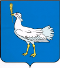 РОССИЙСКАЯ ФЕДЕРАЦИЯМУНИЦИПАЛЬНЫЙ  РАЙОНБОЛЬШЕГЛУШИЦКИЙСАМАРСКОЙ  ОБЛАСТИАДМИНИСТРАЦИЯСЕЛЬСКОГО  ПОСЕЛЕНИЯБОЛЬШАЯ ДЕРГУНОВКА________________________ПОСТАНОВЛЕНИЕот 17 ноября 2021 года  № 95Об утверждении перечня имущества, подлежащего передаче в муниципальную собственность сельского поселения Большая Дергуновка муниципального района Большеглушицкий Самарской области из собственности муниципального района Большеглушицкий Самарской области  Руководствуясь Федеральным законом от 06.10.2003 г. №131-ФЗ «Об общих принципах организации местного самоуправления в Российской Федерации», Федеральным законом от 22.08.2004 г. №122-ФЗ «О внесении изменений в законодательные акты Российской Федерации и признании утратившими силу некоторых законодательных актов Российской Федерации в связи с принятием федеральных законов «О внесении изменений и дополнений в Федеральный закон «Об общих принципах организации законодательных (представительных) и исполнительных органов государственной власти субъектов Российской Федерации» и «Об общих принципах организации местного самоуправления в Российской Федерации», Законом Самарской области от 12.03.2009 г. №27-ГД «О разграничении имущества, находящегося в муниципальной собственности, между муниципальными районами, поселениями, городскими округами, городскими округами с внутригородским делением и внутригородскими районами, расположенными на территории Самарской области», Уставом сельского поселения Большая Дергуновка муниципального района Большеглушицкий Самарской области, администрация сельского поселения Большая Дергуновка муниципального района Большеглушицкий Самарской области ПОСТАНОВЛЯЕТ:Утвердить перечень имущества, подлежащего передаче в муниципальную собственность сельского поселения Большая Дергуновка муниципального района Большеглушицкий Самарской области из собственности муниципального района Большеглушицкий Самарской области, согласно приложению.Глава сельского поселения Большая Дергуновка муниципального района БольшеглушицкийСамарской области                                                                         В.И. ДыхноПриложение к постановлению администрации сельского поселения Большая Дергуновка муниципального района Большеглушицкий Самарской области «Об утверждении перечня имущества, подлежащего передаче в муниципальную собственность сельского поселения Большая Дергуновка муниципального района Большеглушицкий Самарской области из собственности муниципального района Большеглушицкий Самарской области»от  17 ноября 2021г. № 95Перечень имущества, подлежащего передаче в муниципальную собственность сельского поселения Большая Дергуновка муниципального района Большеглушицкий Самарской области из собственности муниципального района Большеглушицкий Самарской областиРОССИЙСКАЯ ФЕДЕРАЦИЯМУНИЦИПАЛЬНЫЙ  РАЙОНБОЛЬШЕГЛУШИЦКИЙСАМАРСКОЙ  ОБЛАСТИАДМИНИСТРАЦИЯСЕЛЬСКОГО  ПОСЕЛЕНИЯБОЛЬШАЯ ДЕРГУНОВКА______________________________ПОСТАНОВЛЕНИЕот 22 ноября 2021г. № 96О присвоении адреса земельному участку в сельском поселении Большая Дергуновка муниципального района Большеглушицкий Самарской областиВ соответствии с нормами Федерального закона №1 31-ФЗ от 06.10.2003г. «Об общих принципах организации местного самоуправления в Российской Федерации», Уставом сельского поселения Большая Дергуновка муниципального района Большеглушицкий Самарской области, Постановлением главы сельского поселения Большая Дергуновка муниципального района Большеглушицкий Самарской области от 15 апреля 2013г. №15 «Об утверждении адресного плана села Берёзовка муниципального района Большеглушицкий Самарской области»ПОСТАНОВЛЯЮ:1. Земельному участку, площадью 242 182 кв.м., вид разрешенного использования - для сенокошения, расположенному по адресу: Самарская область, Большеглушицкий район, присвоить адрес: - Российская Федерация, Самарская область, Большеглушицкий муниципальный район, сельское поселение Большая Дергуновка, земельный участок 0000/017. 2. Контроль  за  настоящим  Постановлением   оставляю за собой.3. Настоящее постановление вступает в силу со дня его подписания.Глава сельского поселения Большая Дергуновка муниципального района БольшеглушицкийСамарской области			                                               В.И. Дыхно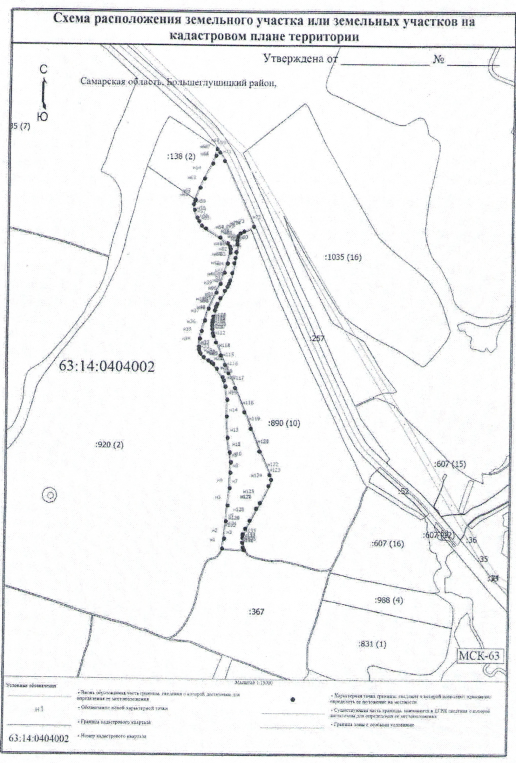 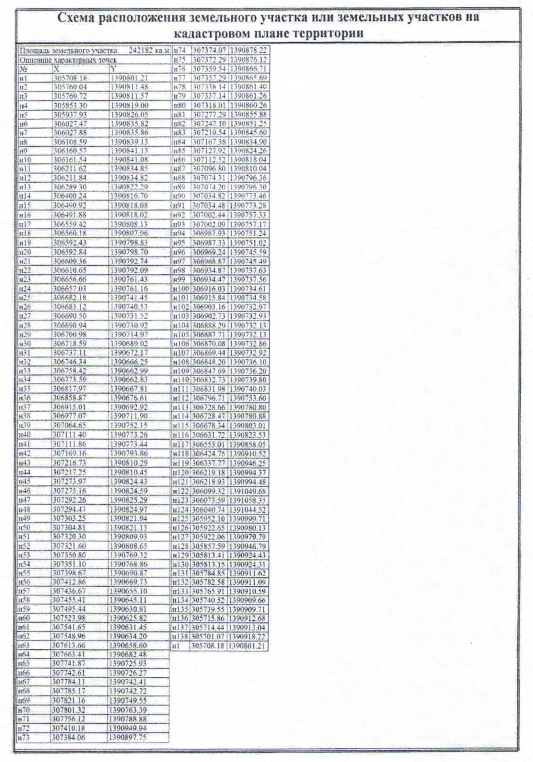 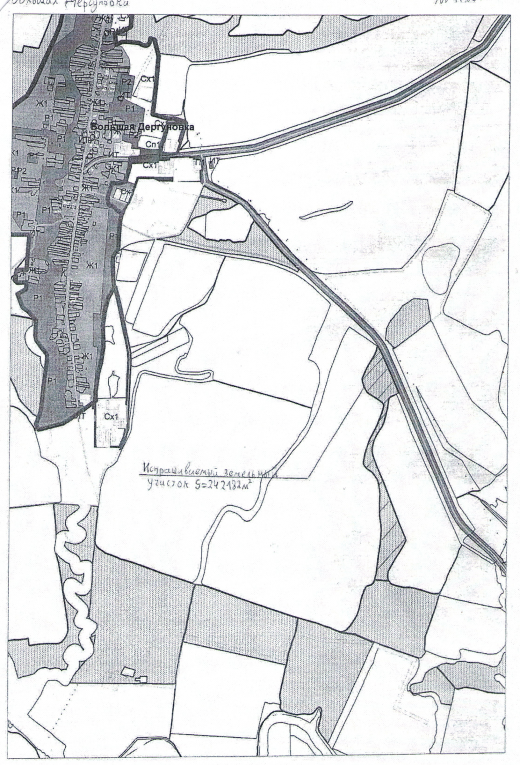 РОССИЙСКАЯ ФЕДЕРАЦИЯМУНИЦИПАЛЬНЫЙ  РАЙОНБОЛЬШЕГЛУШИЦКИЙСАМАРСКОЙ  ОБЛАСТИАДМИНИСТРАЦИЯСЕЛЬСКОГО  ПОСЕЛЕНИЯБОЛЬШАЯ ДЕРГУНОВКА______________________________ПОСТАНОВЛЕНИЕот 23 ноября 2021 г. № 97Об утверждении структуры и содержания Решения Собрания представителей сельского поселения Большая Дергуновка муниципального района Большеглушицкий Самарской области о бюджете сельского поселения Большая Дергуновка  муниципального района Большеглушицкий Самарской области на очередной финансовый год и на плановый периодВ соответствии со статьей 184.1  Бюджетного Кодекса Российской Федерации, Федеральным законом от 06.10.2003г. № 131-ФЗ  «Об общих принципах организации местного самоуправления в Российской Федерации», руководствуясь Уставом сельского поселения Большая Дергуновка муниципального района Большеглушицкий Самарской области, Положением о бюджетном процессе и бюджетном устройстве в сельском поселении Большая Дергуновка муниципального района Большеглушицкий Самарской области,  администрация сельского поселения Большая Дергуновка муниципального района Большеглушицкий Самарской области  ПОСТАНОВЛЯЕТ:1. Утвердить структуру и содержание Решения Собрания представителей сельского поселения Большая Дергуновка муниципального района Большеглушицкий Самарской области о бюджете сельского поселения Большая Дергуновка муниципального района Большеглушицкий Самарской области на очередной финансовый год и плановый период, согласно приложению к настоящему Постановлению.2.  Настоящее постановление вступает в силу со дня его подписания и применяется к правоотношениям, возникшим начиная с формирования проекта бюджета сельского поселения Большая Дергуновка муниципального района Большеглушицкий Самарской области на 2022 год и на плановый период 2023 и 2024 годов.3. Со дня вступления настоящего постановления  признать утратившим силу постановление администрации сельского поселения Большая Дергуновка муниципального района Большеглушицкий Самарской области  от 20.12.2020 № 72/1 «Об утверждении структуры и содержания Решения о бюджете  сельского поселения Большая Дергуновка муниципального района Большеглушицкий Самарской области на очередной финансовый год и плановый период».4. Контроль  за исполнением настоящего Постановления оставляю за собой.Глава сельского поселения Большая Дергуновка муниципального района БольшеглушицкийСамарской области                                                                              В.И. ДыхноПриложениек Постановлению администрации сельского поселения Большая Дергуновкамуниципального района Большеглушицкий Самарской области  от 23 ноября 2021 г. № 97                           «Об утверждении структуры и содержания РешенияСобрания представителей сельского поселения Большая Дергуновка муниципального районаБольшеглушицкий Самарской области о бюджете сельского поселения Большая Дергуновка муниципального района Большеглушицкий Самарской области на очередной финансовый год и на плановый период»Структура и содержание Решения Собрания представителей сельского поселения Большая Дергуновка муниципального района Большеглушицкий Самарской области о бюджете сельского поселения Большая Дергуновка муниципального района Большеглушицкий Самарской области на очередной финансовый год и на плановый период  1.	Основные характеристики бюджета сельского поселения Большая Дергуновка муниципального района Большеглушицкий Самарской области;2.	Перечень главных администраторов доходов бюджета в случаях, предусмотренных статьей 160.1 настоящего Бюджетного Кодекса;3.	Перечень главных администраторов источников финансирования дефицита бюджета в случаях, предусмотренных статьей 160.2 настоящего Бюджетного Кодекса;4.	Распределение бюджетных ассигнований по целевым статьям (муниципальным программам и непрограммным  направлениям деятельности), группам и подгруппам видов расходов классификации расходов бюджета сельского поселения Большая Дергуновка муниципального района Большеглушицкий Самарской области;5.	Утверждение бюджетных ассигнований резервного и дорожного фондов сельского поселения Большая Дергуновка муниципального района Большеглушицкий Самарской области;6.	Ведомственная структура расходов бюджета сельского поселения Большая Дергуновка муниципального района Большеглушицкий Самарской области;7.	Утверждение бюджетных ассигнований, направляемых на исполнение  публичных  нормативных  обязательств сельского поселения Большая Дергуновка муниципального района Большеглушицкий Самарской области;8.	Распределение  межбюджетных трансфертов, предоставляемых из бюджета сельского поселения Большая Дергуновка муниципального района Большеглушицкий Самарской области;9.	 Общий объем условно утверждаемых расходов сельского поселения Большая Дергуновка муниципального района Большеглушицкий Самарской области;10.	  Источники внутреннего финансирования дефицита бюджета сельского поселения Большая Дергуновка муниципального района Большеглушицкий Самарской области;11.	 Верхний предел муниципального внутреннего долга сельского поселения Большая Дергуновка муниципального района Большеглушицкий Самарской области;12.	  Программа муниципальных гарантий сельского поселения Большая Дергуновка муниципального района Большеглушицкий Самарской области; 13.	 Программа  муниципальных внутренних заимствований  сельского поселения Большая Дергуновка муниципального района Большеглушицкий Самарской области.Администрация сельского поселения Большая Дергуновка муниципального районаБольшеглушицкий Самарской области Редактор: Жуваго В.С. Адрес газеты: 446190, с. БольшаяДергуновка, ул. Советская, д.99, тел.64-5-75; эл. адрес: dergynovka@mail.ru Отпечатано в администрации сельского поселения Большая Дергуновка муниципального района Большеглушицкий Самарской области Соучредители – Администрация сельского поселения Большая Дергуновка муниципального района Большеглушицкий Самарской области, Собрание представителей сельского поселения Большая Дергуновка муниципального района Большеглушицкий Самарской области. Номер подписан в печать в 15.00 ч. 23.11.2021г. тираж 85 экземпляров  Код глав-ногоадми-нистратораКод доходовНаименование главного администратора доходов  бюджета сельского поселения Большая Дергуновка муниципального района Большеглушицкий Самарской области 100Федеральное казначейство Российской Федерации (Управление Федерального казначейства по Самарской области)1001 03 02231 01 0000 110Доходы от уплаты акцизов на дизельное топливо, подлежащие распределению между бюджетами субъектов Российской Федерации и местными бюджетами с учетом установленных дифференцированных нормативов отчислений в местные бюджеты (по нормативам, установленным Федеральным законом о федеральном бюджете в целях формирования дорожных фондов субъектов Российской Федерации)1001 03 02241 01 0000 110Доходы от уплаты акцизов на моторные масла для дизельных и (или) карбюраторных (инжекторных) двигателей, подлежащие распределению между бюджетами субъектов Российской Федерации и местными бюджетами с учетом установленных дифференцированных нормативов отчислений в местные бюджеты (по нормативам, установленным Федеральным законом о федеральном бюджете в целях формирования дорожных фондов субъектов Российской Федерации)1001 03 02251 01 0000 110Доходы от уплаты акцизов на автомобильный бензин, подлежащие распределению между бюджетами субъектов Российской Федерации и местными бюджетами с учетом установленных дифференцированных нормативов отчислений в местные бюджеты (по нормативам, установленным Федеральным законом о федеральном бюджете в целях формирования дорожных фондов субъектов Российской Федерации1001 03 02261 01 0000 110Доходы от уплаты акцизов на прямогонный бензин, подлежащие распределению между бюджетами субъектов Российской Федерации и местными бюджетами с учетом установленных дифференцированных нормативов отчислений в местные бюджеты (по нормативам, установленным Федеральным законом о федеральном бюджете в целях формирования дорожных фондов субъектов Российской Федерации)182Управление Федеральной налоговой службы по Самарской области 1821 01 02010 01 0000 110Налог на доходы физических лиц с доходов, источником которых является налоговый агент, за исключением доходов, в отношении которых исчисление и уплата налога осуществляются в соответствии со статьями 227, 227.1 и 228 Налогового кодекса Российской Федерации*1821 01 02020 01 0000 110Налог на доходы физических лиц с доходов, полученных от осуществления деятельности физическими лицами, зарегистрированными в качестве индивидуальных предпринимателей, нотариусов, занимающихся частной практикой, адвокатов, учредивших адвокатские кабинеты и других лиц, занимающихся частной практикой в соответствии со статьей 227 Налогового кодекса Российской Федерации*1821 01 02030 01 0000 110Налог на доходы физических лиц с доходов,  полученных физическими лицами в соответствии со статьей 228 Налогового Кодекса Российской Федерации*1821 01 02040 01 0000 110Налог на доходы физических лиц в виде фиксированных авансовых платежей с доходов, полученных физическими лицами, являющимися иностранными гражданами, осуществляющими трудовую деятельность по найму у физических лиц на основании патента в соответствии  со статьей 227.1 Налогового кодекса Российской Федерации*1821 01 02080 01 1000 110Налог на доходы физических лиц части суммы налога, превышающей 650 000 рублей, относящейся к части налоговой базы, превышающей 5 000 000 рублей (сумма платежа (перерасчеты, недоимка и задолженность по соответствующему платежу, в том числе по отмененному)1821 05 03010 01 0000 110Единый сельскохозяйственный налог1821 05 03020 01 0000 110Единый сельскохозяйственный налог (за налоговые периоды, истекшие до 1 января 2011 года)*1821 06 01030 10 0000 110Налог на имущество физических лиц, взимаемый по ставкам, применяемым к объектам налогообложения, расположенным в границах сельских поселений1821 06 06033 10 0000 110Земельный налог с организаций, обладающих земельным участком, расположенным в границах сельских  поселений1821 06 06043 10 0000 110Земельный налог с физических лиц, обладающих земельным участком, расположенным в границах сельских поселений1821 09 04053 10 0000 110Земельный налог (по обязательствам, возникшим до 1 января 2006 года), мобилизуемый на территориях сельских поселений228Муниципальное учреждение Администрация сельского поселения Большая Дергуновка муниципального района Большеглушицкий Самарской области**2281 11 05025 10 0000 120Доходы, получаемые в виде арендной платы, а также средства от продажи права на заключение договоров аренды за земли, находящиеся в собственности сельских поселений (за исключением земельных участков муниципальных бюджетных и автономных учреждений)2281 11 05035 10 0000 120Доходы от сдачи в аренду имущества, находящегося в оперативном управлении органов управления сельских поселений и созданных ими учреждений (за исключением имущества муниципальных бюджетных и автономных учреждений) 2281 13 02995 10 0000 130Прочие доходы от компенсации затрат бюджетов сельских поселений2281 14 02053 10 0000 410Доходы от реализации иного имущества, находящегося в собственности сельских поселений (за исключением имущества муниципальных бюджетных и автономных учреждений, а также имущества муниципальных унитарных предприятий, в том числе казенных), в части реализации основных средств по указанному имуществу2281 14 06025 10 0000 430Доходы от продажи земельных участков, находящихся в собственности сельских поселений (за исключением земельных участков муниципальных бюджетных и автономных учреждений)2281 15 02050 10 0000 140Платежи, взимаемые органами местного самоуправления (организациями) сельских поселений за выполнение определенных функций2281 16 07090 10 0000 140Иные штрафы, неустойки, пени, уплаченные в соответствии с законом или договором в случае неисполнения или ненадлежащего исполнения обязательств перед муниципальным органом, (муниципальным казенным учреждением) сельского поселения2281 17 01050 10 0000 180Невыясненные поступления, зачисляемые в бюджеты сельских поселений2281 17 05050 10 0000 180Прочие неналоговые доходы  бюджетов сельских поселений2282 02 16001 10 0000 150Дотации бюджетам сельских поселений на выравнивание бюджетной обеспеченности из бюджетов муниципальных районов2282 02 15002 10 0000 150Дотации бюджетам сельских поселений на поддержку мер по обеспечению сбалансированности бюджетов2282 02 25576 10 0000 150Субсидии бюджетам сельских поселений на обеспечение комплексного развития сельских территорий2282 02 29999 10 0000 150Прочие субсидии бюджетам сельских поселений2282 02 35118 10 0000 150Субвенции бюджетам сельских поселений на осуществление первичного воинского учета на территориях, где отсутствуют военные комиссариаты2282 02 40014 10 0000 150Межбюджетные трансферты, передаваемые бюджетам сельских поселений из бюджетов муниципальных районов на осуществление части полномочий по решению вопросов местного значения в соответствии с заключенными соглашениями2282 07 05020 10 0000 150Поступления от денежных пожертвований, предоставляемых физическими лицами получателям средств бюджетов сельских поселений2282 07 05030 10 0000 150Прочие безвозмездные поступления в бюджеты сельских поселений2282 08 05000 10 0000 150Перечисления из бюджетов сельских поселений (в бюджеты поселений) для осуществления возврата (зачета) излишне уплаченных или излишне взысканных сумм налогов, сборов и иных платежей, а также сумм процентов за несвоевременное осуществление такого возврата и процентов, начисленных на излишне взысканные суммы2282 18 05030 10 0000 150Доходы бюджетов сельских поселений от возврата иными организациями остатков субсидий прошлых лет2282 19 60010 10 0000 150Возврат прочих остатков субсидий, субвенций и иных межбюджетных трансфертов, имеющих целевое назначение, прошлых лет из бюджетов сельских поселений718Департамент управления делами Губернатора Самарской области и Правительства  Самарской области         Приложение 2к постановлению администрации
сельского поселения Большая Дергуновка муниципального района Большеглушицкий Самарской области «Об утверждении Перечня главных администраторов доходов бюджета сельского поселения Большая Дергуновка муниципального района Большеглушицкий Самарской области, Перечня главных администраторов источников финансирования дефицита бюджета сельского поселения Большая Дергуновка муниципального района Большеглушицкий Самарской области»
от 15 ноября 2021г. № 89Перечень главных администраторов источников  финансирования дефицита  бюджета сельского поселения  Большая Дергуновка муниципального района Большеглушицкий Самарской области  Перечень главных администраторов источников  финансирования дефицита  бюджета сельского поселения  Большая Дергуновка муниципального района Большеглушицкий Самарской области  228Код группы, подгруппы, статьи и вида источника финансирования дефицита местного бюджетаНаименование главных администраторов, групп, подгрупп, статей и видов источников финансирования дефицита местного бюджета, кодов классификации операций сектора государственного управления, относящихся к источникам финансирования дефицита местного бюджета228Администрация сельского поселения Большая Дергуновка муниципального района Большеглушицкий Самарской области22801 03 00 00 00 0000 000Бюджетные кредиты из других бюджетов бюджетной системы Российской Федерации 22801 03 01 00 00 0000 000Бюджетные кредиты из других бюджетов бюджетной системы Российской Федерации в валюте Российской Федерации22801 03 01 00 00 0000 700Получение бюджетных кредитов из других бюджетов бюджетной системы Российской Федерации в валюте Российской Федерации22801 03 01 00 10 0000 710Получение кредитов из других бюджетов бюджетной системы Российской Федерации бюджетами сельских поселений в валюте Российской Федерации22801 03 01 00 00 0000 800Погашение бюджетных кредитов, полученных из других бюджетов бюджетной системы Российской Федерации в валюте Российской Федерации22801 03 01 00 10 0000 810Погашение бюджетами сельских поселений кредитов  из других бюджетов бюджетной системы Российской Федерации в валюте Российской Федерации22801 05 00 00 00 0000 000Изменение остатков  средств на счетах по учету средств бюджета22801 05 00 00 00 0000 500Увеличение  остатков  средств бюджетов22801 05 02 00 00 0000 500Увеличение прочих  остатков  средств бюджетов22801 05 02 01 00 0000 510Увеличение прочих остатков денежных средств бюджетов 22801 05 02 01 10 0000 510Увеличение прочих остатков денежных средств бюджетов сельских поселений22801 05 00 00 00 0000 600Уменьшение  остатков  средств бюджетов22801 05 02 00 00 0000 600Уменьшение прочих  остатков  средств бюджетов22801 05 02 01 00 0000 610Уменьшение прочих остатков денежных средств бюджетов 22801 05 02 01 10 0000 610Уменьшение прочих остатков денежных средств бюджетов сельских поселений22801 06 00 00 00 0000 000Иные источники внутреннего финансирования дефицитов бюджетов22801 06 04 00 00 0000 000Исполнение государственных и муниципальных гарантий в валюте Российиской Федерации22801 06 04 00 00 0000 800Исполнение государственных и муниципальных гарантий в валюте Российиской Федерации,в случае если исполнение гарантом государственных и муниципальных гарантий ведет к взникновению права регрессивного требования гаранта к принципалу либо обусловлено уступкой гаранту прав требования бенефициара к принципалу22801 06 04 00 10 0000 810Исполнение государственных и муниципальных гарантий сельских поселений в валюте Российиской Федерации, в случае если исполнение гарантом государственных и муниципальных гарантий ведет к взникновению права регрессивного требования гаранта к принципалу либо обусловлено уступкой гаранту прав требования бенефициара к принципалуНаименование программыМуниципальная программа «Развитие социо-культурной деятельности в сельском поселении Большая Дергуновка муниципального района Большеглушицкий Самарской области на 2017-2024 годы» (далее – Программа)Заказчик программыАдминистрация сельского поселения Большая Дергуновка муниципального района Большеглушицкий Самарской области (далее – Администрация)Основание для
разработки
ПрограммыФедеральный закон РФ № 131-ФЗ от 06.10.2003 г. «Об общих принципах организации местного самоуправления в Российской Федерации»;                                                                    Устав сельского поселения Большая Дергуновка муниципального района Большеглушицкий Самарской области;Распоряжение администрации сельского поселения Большая Дергуновка муниципального района Большеглушицкий Самарской области от 10.05.2017 г. № 13 «О разработке муниципальной программы «Развитие социо-культурной деятельности в сельском поселении Большая Дергуновка муниципального района Большеглушицкий Самарской области на 2017-2022 годы»Основной разработчик программыАдминистрацияЦель программы1. Сохранение и восстановление традиционной народной культуры как основной составляющей при формировании единого культурного пространства в сельском поселении Большая Дергуновка муниципального района Большеглушицкий Самарской области (далее - сельское поселение);2. Создание оптимальных условий для творческой деятельности в муниципальных учреждениях, осуществляющих деятельность в сфере культуры на территории сельского поселения.Задачи программы1. Обеспечение единства культурного пространства, равных возможностей для жителей сельского поселения;2. Стимулирование творческого роста самодеятельных артистов и мастеров народных промыслов, поддержка новых дарований.Сроки  реализации программы2017-2024 годы.Исполнители программыАдминистрацияОбъемы и источники финансирования Средства бюджета сельского поселения – 8710,0 тыс. рублей, в том числе по годам: 2017 год – 1351,9 тыс. рублей, 2018 год – 1219,1тыс. рублей, 2019 год – 1804,4 тыс. рублей, 2020 год – 852,7 тыс. рублей,   2021 год – 718,0 тыс. рублей, 2022 год – 823,5 тыс. рублей, 2023 год – 938,3 тыс. рублей,2024 год – 1002,1 тыс. рублей.Система организации контроля над исполнением программы- Контроль над исполнением Программы осуществляет муниципальный заказчик – администрация;-Общее руководство и координацию реализации программы осуществляет Глава сельского поселения;- Контроль за целевым использованием бюджетных средств осуществляется главным распорядителем бюджетных средств.№Наименование мероприятияСрок исполненияИсполнительОбъём финансирования, рубОбъём финансирования, рубОбъём финансирования, рубОбъём финансирования, рубОбъём финансирования, рубОбъём финансирования, рубОбъём финансирования, рубОбъём финансирования, руб№Наименование мероприятияСрок исполненияИсполнитель201720182019202020212022202320241Организация и проведение празднования юбилеев сёл сельского поселения Большая Дергуновкас.Большая Дергуновка2017-2024администрация____----2 Организация и проведение государственных, районных и сельских праздничных мероприятий:- проведение праздника День молодёжи;- мероприятия, приуроченные ко Дню Победы;- праздник «Проводы русской зимы»;- День защитника Отечества;- День пожилого человека;- Новогодняя Елка2017-2024администрация30003000--6000400030003000--6000400040003000--6000400030003000--60004000600016000700060008000160006000160007000600080001600060001600070006000800016000600016000700060008000160003Приглашение творческих  профессиональных коллективов и исполнителей2017-2024администрация ----120001200012000120004Оснащение материально – технической базы учреждений культуры2017-2024администрация35000---40004000400040005Выделение денежных средств на заправку автотранспорта  для поездки на спортивные и культурные мероприятия2017-2024администрация4000400010001000180001800018000180006Иные  межбюджетные трансферты2017-2024администрация1291900100510010001008000006000004205007324007324007Расходы на приобретение подарков юбилярам и сотрудникам2017-2024администрация5000-60004000100001000010000100008Другие вопросы2017-2024администрация-1940007803003170015000300000102900166700ИТОГО:1351900121910018044008527007180008235009383001002100Наименование ПрограммыМуниципальная программа   «Обеспечение пожарной безопасности на территории сельского поселения Большая Дергуновка  муниципального района Большеглушицкий Самарской области на 2017-2024 годы» (далее – Программа) Правовые основания разработки Программы- Федеральный закон Российской Федерации от 06.10.2003  131 -ФЗ «Об общих принципах организации местного самоуправления в  Российской Федерации»;- Федеральный закон РФ "О пожарной безопасности" от  21.12.1994 № 69-ФЗ;- Распоряжение администрации сельского поселения Большая Дергуновка муниципального района Большеглушицкий Самарской области от 10.05.2017г. № 14 «О разработке муниципальной программы «Обеспечение пожарной безопасности на территории  сельского поселения Большая Дергуновка муниципального района Большеглушицкий Самарской области на 2017-2022 годы».Заказчик ПрограммыАдминистрация сельского поселения Большая Дергуновка муниципального района Большеглушицкий Самарской области (далее – Администрация)Основной разработчик ПрограммыАдминистрация Исполнители ПрограммыАдминистрация Цель Программы- уменьшение количества пожаров и снижение рисков возникновения пожаров;                                                                 - смягчение последствий пожаров;- снижение числа травмированных и погибших на пожарах;- сокращение материальных потерь от пожаров;- создание необходимых условий для обеспечения пожарной безопасности, защиты жизни и здоровья граждан;- сокращение времени реагирования подразделений пожарной охраны на пожары;- оснащение учреждений социальной сферы системами пожарной автоматики.Задачи Программы- совершенствование противопожарной защиты объектов социальной сферы;- разработка и реализация мероприятий, направленных на соблюдение правил  пожарной безопасности населением и работниками учреждений социальной сферы;- повышение объема знаний и навыков в области пожарной безопасности руководителей, должностных лиц и специалистов, педагогов, воспитателей;- организация работы по предупреждению и пресечению нарушений требований пожарной безопасности;- информирование населения о правилах поведения и действиях во время пожара;Объемы  и источники финансированияБюджет сельского поселения Большая Дергуновка муниципального района Большеглушицкий Самарской области (далее – сельское поселение)   Всего  -  108,5 тыс. руб., в т.ч. по годам:2017 год  - 9,4 тыс. руб., 2018 год  - 13,0 тыс. руб., 2019 год -  24,0тыс. руб., 2020 год - 10,0 тыс. руб., 2021 год – 19,1 тыс. руб., 2022 год – 13,0 тыс. руб., 2023 год – 10,0 тыс. руб., 2024 год – 10,0 тыс. руб.   Сроки реализации Программы2017-2024 годыОжидаемые конечные результаты  реализации ПрограммыУкрепление пожарной безопасности территории  сельского поселения Большая Дергуновка, усиление противопожарной защиты населенных пунктов, уменьшение количества пожаров, гибели людей, травматизма и размера   материальных потерь от огня.                          Система организации контроля над исполнением Программы- Контроль над исполнением Программы осуществляет муниципальный заказчик – Администрация;-Общее руководство и координацию реализации программы осуществляет глава сельского поселения Большая Дергуновка;- Контроль за целевым использованием бюджетных средств осуществляется главным распорядителем бюджетных средств.№п/пНаименованиемероприятийИсполнительСрок исполненияОбъём финансирования Объём финансирования Объём финансирования Объём финансирования Объём финансирования Объём финансирования Объём финансирования Объём финансирования Объём финансирования №п/пНаименованиемероприятийИсполнительСрок исполнениявсего2017 год2018 год2019 год2020 год2021 год2022 год2023 год2024 год1.Обучение населениямерам пожарнойбезопасностиАдминистрация2017- 2024---------2.Изготовление и установка указателейпожарных гидрантовАдминистрация2017- 2024---------3.Ремонт и заменаПожарных гидрантовАдминистрация2017- 20245---111114.Содержание добровольных пожарных дружинАдминистрация2017- 202430334444445.Изготовление, заказ обучающего и информационного материала (памятки, листовки и т.п.) с основными требованиями норм пожарной безопасностиАдминистрация2017- 20242--1-1---6.Приобретение пожарных мотопомпАдминистрация2017- 2024---------7.Приобретение первичных средств пожаротушения и инвентаря Администрация2017- 202423553132228.Оборудование подъездных путей к водоёмамАдминистрация2017- 20248--5-3---9.Организация опашки населенных пунктов, прилегающих к лесным массивамАдминистрация2017- 202440,51,451147,163310.Обслуживание имущества и содержание прилегающей территорииАдминистрация2017- 2024---------ИТОГО:108,59,413241019,1131010Наименование ПрограммыМуниципальная    программа «Комплексное развитие  системы жилищно-коммунального хозяйства сельского поселения Большая Дергуновка муниципального района Большеглушицкий Самарской области на 2017-2024 годы»  (далее – Программа)Заказчик ПрограммыМуниципальное Учреждение Администрация сельского поселения Большая Дергуновка муниципального района Большеглушицкий Самарской области (далее - Администрация сельского поселения)Основание разработки
Программыраспоряжение Администрации сельского поселения от 10.05.2017 года № 12разработчик Программы Администрация сельского поселения Исполнители Программы- Администрация сельского поселения;- главные распорядители и получатели бюджетных средствЦель и задачи Программы Целью Программы является создание условий для приведения           жилищно-коммунальной инфраструктуры сельского поселения Большая Дергуновка муниципального района Большеглушицкий Самарской области в соответствие со стандартами качества, обеспечивающими комфортные условия проживания. Задачами Программы являются:-   модернизация       объектов жилищно-коммунальной инфраструктуры,    связанная с реконструкцией существующих объектов (с высоким уровнем износа), а   также    со    строительством    новых объектов, направленных на замену объектов с высоким уровнем износа;-	повышение эффективности управления в сфере жилищно-коммунального хозяйства;-	привлечение средств внебюджетных источников (в том числе средств частных проектов модернизации объектов жилищно-коммунальной инфраструктуры);-	обеспечение ресурсной эффективности, устойчивости и   безопасности   функционирования жилищно-коммунального комплекса.Сроки (этапы) реализации Программы  2017-2024 годы;Объемы и источники финансирования    Программы бюджет сельского поселения Большая Дергуновка 1 051,93 тыс. рублей, в том числе по годам: 2017 год –  0,01 тыс. рублей 2018 год –  0,01 тыс. рублей 2019 год –  0,01 тыс. рублей 2020 год – 33,7 тыс. рублей 2021 год – 938,2 тыс. рублей 2022 год – 40,0 тыс. рублей 2023 год – 20,0 тыс. рублей 2024 год – 20,0 тыс. рублейОжидаемые конечные результаты реализации Программы-	снижение уровня износа объектов жилищно-коммунальной инфраструктуры;-	повышение надежности и качества услуг качества предоставляемых услуг: сокращение количества технологических сбоев и повреждений в системах отопления, водоснабжения;-	сокращение количества жалоб и претензий к качеству предоставления услуг отопления, водоснабжения;-	снижение удельных затрат материальных ресурсов на производство услуг отопления, водоснабжения;- обеспечение приборным учетом потребляемых ресурсов: по многоквартирным жилым домам до 100%, по индивидуальному собственному жилью до 100%;- увеличение уровня общей рентабельности организаций коммунального хозяйства;-	улучшение экологической ситуации;- создание благоприятных условий для привлечения внебюджетных средств для финансирования проектов модернизации объектов коммунальной инфраструктуры.Наименованиемероприятий Исполнительмероприятий Срок исполненияФинансирование по годамФинансирование по годамФинансирование по годамФинансирование по годамФинансирование по годамФинансирование по годамФинансирование по годамФинансирование по годам2017 год2018 год2019 год2020 год2021 год2022 год2023 год2024 годСодержание в чистоте придомовой территорииАдминистрация сельского поселения2017 – 2024 годы0,010,010,0133,730,0040,0020,0020,00Приобретение и установка приборов учетаАдминистрация сельского поселения2017 – 2024 годы----908,20---Увеличение стоимости нефинансовых активовАдминистрация сельского поселения2017 – 2024 годы--------ИТОГО:0,010,010,0133,7938,2040,0020,0020,00Наименование ПрограммыМуниципальная  программа «Повышение эффективности использования муниципального имущества сельского поселения Большая Дергуновка муниципального района Большеглушицкий Самарской области на 2017-2024 годы» (далее – Программа)Заказчик ПрограммыМуниципальное Учреждение Администрация сельского поселения Большая Дергуновка  муниципального района Большеглушицкий Самарской области (далее - Администрация сельского поселения)Основание разработки
Программыраспоряжение Администрации сельского поселения от 10.05.2017 года №9Разработчик Программы Администрация сельского поселения Исполнители Программы- Администрация сельского поселения;- главные распорядители и получатели бюджетных средствЦель и задачи программы - повышение эффективности использования муниципального имущества путем создания соответствующих условий и механизмов;- имущественная поддержка субъектов малого и среднего предпринимательства.задачи: - обеспечение максимальной эффективности использования муниципального имущества в интересах населения сельского Большая Дергуновка  муниципального района Большеглушицкий Самарской области;- максимизация поступления доходов от использования муниципального имуществаСроки (этапы) реализации программы 2017-2024 годы;Объемы и источники финансирования программы бюджет сельского поселения Большая Дергуновка всего: 2927,6 тыс.руб., в том числе 2017 год – 277,9 тыс.руб., 2018 год –344,2 тыс.руб., 2019 год – 372,3тыс.руб., 2020 год – 751,2 тыс.руб., 2021год – 417,2 тыс.руб., 2022 год – 290,8 тыс.руб., 2023 год - 237,0 тыс.руб., 2024 год –237,0 тыс.руб.Ожидаемые конечные результаты реализации программы- обеспечение прироста доходов от эффективности использования муниципального имущества не менее чем на 5 процентов ежегодно на период 2017-2024 годов; - ежегодное увеличение количества объектов имущества, в перечне имущества сельского поселения Большая Дергуновка муниципального района Большеглушицкий Самарской области, используемого в целях предоставления его во владение и (или) в пользование на долгосрочной основе (в том числе по льготным ставкам арендной платы) субъектам малого и среднего предпринимательства и организациям, образующим инфраструктуру поддержки субъектов малого и среднего предпринимательства (далее - перечень имущества для субъектов МСП);- увеличение количества заключенных договоров аренды имущества, включенного в  перечень имущества для субъектов МСП.Показатели (индикаторы)программы- Ежегодное увеличение не менее чем на 10% количества объектов имущества, в перечне имущества для субъектов МСП;- доля заключенных договоров аренды по отношению к общему количеству имущества в перечне имущества для субъектов МСП.Nп/пНаименование мероприятияИсполнители мероприятияСрокреализации, годыОбъем финансирования по годам,рублейОбъем финансирования по годам,рублейОбъем финансирования по годам,рублейОбъем финансирования по годам,рублейОбъем финансирования по годам,рублейОбъем финансирования по годам,рублейОбъем финансирования по годам,рублейОбъем финансирования по годам,рублейNп/пНаименование мероприятияИсполнители мероприятияСрокреализации, годы20172018201920202021202220232024Цель: повышение эффективности использования муниципального имущества путем создания соответствующих условий и механизмовЦель: повышение эффективности использования муниципального имущества путем создания соответствующих условий и механизмовЦель: повышение эффективности использования муниципального имущества путем создания соответствующих условий и механизмовЦель: повышение эффективности использования муниципального имущества путем создания соответствующих условий и механизмовЦель: повышение эффективности использования муниципального имущества путем создания соответствующих условий и механизмовЦель: повышение эффективности использования муниципального имущества путем создания соответствующих условий и механизмовЦель: повышение эффективности использования муниципального имущества путем создания соответствующих условий и механизмовЦель: повышение эффективности использования муниципального имущества путем создания соответствующих условий и механизмовЦель: повышение эффективности использования муниципального имущества путем создания соответствующих условий и механизмовЦель: повышение эффективности использования муниципального имущества путем создания соответствующих условий и механизмовЦель: повышение эффективности использования муниципального имущества путем создания соответствующих условий и механизмовЦель: повышение эффективности использования муниципального имущества путем создания соответствующих условий и механизмовЗадачи. Обеспечение максимальной эффективности использования муниципального имущества в интересах населения сельского поселения Большая Дергуновка  муниципального района Большеглушицкий Самарской области.Максимизация поступления доходов от использования муниципального имущества.Задачи. Обеспечение максимальной эффективности использования муниципального имущества в интересах населения сельского поселения Большая Дергуновка  муниципального района Большеглушицкий Самарской области.Максимизация поступления доходов от использования муниципального имущества.Задачи. Обеспечение максимальной эффективности использования муниципального имущества в интересах населения сельского поселения Большая Дергуновка  муниципального района Большеглушицкий Самарской области.Максимизация поступления доходов от использования муниципального имущества.Задачи. Обеспечение максимальной эффективности использования муниципального имущества в интересах населения сельского поселения Большая Дергуновка  муниципального района Большеглушицкий Самарской области.Максимизация поступления доходов от использования муниципального имущества.Задачи. Обеспечение максимальной эффективности использования муниципального имущества в интересах населения сельского поселения Большая Дергуновка  муниципального района Большеглушицкий Самарской области.Максимизация поступления доходов от использования муниципального имущества.Задачи. Обеспечение максимальной эффективности использования муниципального имущества в интересах населения сельского поселения Большая Дергуновка  муниципального района Большеглушицкий Самарской области.Максимизация поступления доходов от использования муниципального имущества.Задачи. Обеспечение максимальной эффективности использования муниципального имущества в интересах населения сельского поселения Большая Дергуновка  муниципального района Большеглушицкий Самарской области.Максимизация поступления доходов от использования муниципального имущества.Задачи. Обеспечение максимальной эффективности использования муниципального имущества в интересах населения сельского поселения Большая Дергуновка  муниципального района Большеглушицкий Самарской области.Максимизация поступления доходов от использования муниципального имущества.Задачи. Обеспечение максимальной эффективности использования муниципального имущества в интересах населения сельского поселения Большая Дергуновка  муниципального района Большеглушицкий Самарской области.Максимизация поступления доходов от использования муниципального имущества.Задачи. Обеспечение максимальной эффективности использования муниципального имущества в интересах населения сельского поселения Большая Дергуновка  муниципального района Большеглушицкий Самарской области.Максимизация поступления доходов от использования муниципального имущества.Задачи. Обеспечение максимальной эффективности использования муниципального имущества в интересах населения сельского поселения Большая Дергуновка  муниципального района Большеглушицкий Самарской области.Максимизация поступления доходов от использования муниципального имущества.Задачи. Обеспечение максимальной эффективности использования муниципального имущества в интересах населения сельского поселения Большая Дергуновка  муниципального района Большеглушицкий Самарской области.Максимизация поступления доходов от использования муниципального имущества.1.Приобретение Администрация сельского поселения Большая Дергуновка муниципального района БольшеглушицкийСамарской области2017 - 20241650001140002238002238001140001140001140001140002.ЭксплуатацияАдминистрация сельского поселения Большая Дергуновка муниципального района БольшеглушицкийСамарской области2017 - 2024000000003.РемонтАдминистрация сельского поселения Большая Дергуновка муниципального района БольшеглушицкийСамарской области2017 - 202400026360025520012880075000750004.Уплата налогов, сборов и иных платежейАдминистрация сельского поселения Большая Дергуновка муниципального района БольшеглушицкийСамарской области2017 - 202411290023020014850026380048000480004800048000Задача. Имущественная поддержка субъектов малого и среднего предпринимательстваЗадача. Имущественная поддержка субъектов малого и среднего предпринимательстваЗадача. Имущественная поддержка субъектов малого и среднего предпринимательстваЗадача. Имущественная поддержка субъектов малого и среднего предпринимательстваЗадача. Имущественная поддержка субъектов малого и среднего предпринимательстваЗадача. Имущественная поддержка субъектов малого и среднего предпринимательстваЗадача. Имущественная поддержка субъектов малого и среднего предпринимательстваЗадача. Имущественная поддержка субъектов малого и среднего предпринимательстваЗадача. Имущественная поддержка субъектов малого и среднего предпринимательстваЗадача. Имущественная поддержка субъектов малого и среднего предпринимательстваЗадача. Имущественная поддержка субъектов малого и среднего предпринимательстваЗадача. Имущественная поддержка субъектов малого и среднего предпринимательства5.Техническая инвентаризация и осуществление государственного кадастрового учета объектов недвижимости, межевание и осуществление государственного кадастрового учета земельных участков, оценка рыночной стоимости права аренды имущества, включенного в перечень имущества для субъектов МСПАдминистрация сельского поселения Большая Дергуновка муниципального района БольшеглушицкийСамарской области2017 - 202400000000ВСЕГО             --277900344200372300751200417200290800237000237000Nп/пНаименование цели, задачи, показателя (индикатора)ЕдиницаизмеренияЗначение показателя (индикатора) по годамЗначение показателя (индикатора) по годамЗначение показателя (индикатора) по годамЗначение показателя (индикатора) по годамЗначение показателя (индикатора) по годамЗначение показателя (индикатора) по годамЗначение показателя (индикатора) по годамЗначение показателя (индикатора) по годамNп/пНаименование цели, задачи, показателя (индикатора)ЕдиницаизмеренияПлановый период (прогноз)Плановый период (прогноз)Плановый период (прогноз)Плановый период (прогноз)Плановый период (прогноз)Плановый период (прогноз)Плановый период (прогноз)Плановый период (прогноз)Nп/пНаименование цели, задачи, показателя (индикатора)Единицаизмерения20172018201920202021202220232024Цель: повышение эффективности использования муниципального имущества путем создания соответствующих условий и механизмовЦель: повышение эффективности использования муниципального имущества путем создания соответствующих условий и механизмовЦель: повышение эффективности использования муниципального имущества путем создания соответствующих условий и механизмовЦель: повышение эффективности использования муниципального имущества путем создания соответствующих условий и механизмовЦель: повышение эффективности использования муниципального имущества путем создания соответствующих условий и механизмовЦель: повышение эффективности использования муниципального имущества путем создания соответствующих условий и механизмовЦель: повышение эффективности использования муниципального имущества путем создания соответствующих условий и механизмовЦель: повышение эффективности использования муниципального имущества путем создания соответствующих условий и механизмовЦель: повышение эффективности использования муниципального имущества путем создания соответствующих условий и механизмовЦель: повышение эффективности использования муниципального имущества путем создания соответствующих условий и механизмовЦель: повышение эффективности использования муниципального имущества путем создания соответствующих условий и механизмовЗадача. Имущественная поддержка субъектов малого и среднего предпринимательстваЗадача. Имущественная поддержка субъектов малого и среднего предпринимательстваЗадача. Имущественная поддержка субъектов малого и среднего предпринимательстваЗадача. Имущественная поддержка субъектов малого и среднего предпринимательстваЗадача. Имущественная поддержка субъектов малого и среднего предпринимательстваЗадача. Имущественная поддержка субъектов малого и среднего предпринимательстваЗадача. Имущественная поддержка субъектов малого и среднего предпринимательстваЗадача. Имущественная поддержка субъектов малого и среднего предпринимательстваЗадача. Имущественная поддержка субъектов малого и среднего предпринимательстваЗадача. Имущественная поддержка субъектов малого и среднего предпринимательстваЗадача. Имущественная поддержка субъектов малого и среднего предпринимательства1.Ежегодное увеличение не менее чем на 10% количества объектов имущества, в перечне имущества для субъектов МСПпроценты0%0%0%0%0%10%10%10%2.Доля заключенных договоров аренды по отношению к общему количеству имущества в перечне имущества для субъектов МСПпроценты0%0%0%0%0%80%80%80%Наименование
ПрограммыМуниципальная программа “Благоустройство сельского поселения Большая Дергуновка муниципального района Большеглушицкий Самарской области на 2017 – 2024 годы” (далее – Программа)Заказчик
ПрограммыАдминистрация   сельского поселения Большая Дергуновка муниципального района Большеглушицкий Самарской области (далее – Администрация)Основание для
разработки
ПрограммыФедеральный закон РФ № 131-ФЗ от 06.10.2003 г. «Об общих принципах организации местного самоуправления в Российской Федерации»;                                                                    Устав сельского поселения Большая Дергуновка муниципального района Большеглушицкий Самарской области;Распоряжение администрации сельского поселения Большая Дергуновка муниципального района Большеглушицкий Самарской области от 10.05.2017 г. № 11 «О разработке муниципальной программы «Благоустройство сельского поселения Большая Дергуновка муниципального района Большеглушицкий Самарской области на 2017-2022 годы»Разработчик      ПрограммыАдминистрация Цель ПрограммыВыполнение комплексного благоустройства сельского поселения Большая Дергуновка, с целью создания наилучших социально-бытовых условий проживания населения и формирования благоприятного  социального микроклимата, восстановление и ремонт  дорог.Основные         исполнители      ПрограммыОпределяются в соответствии с законодательством РФ,
Самарской  области и нормативными актами сельского поселения Большая Дергуновка муниципального района Большеглушицкий Самарской областиСроки реализации ПрограммыСрок реализации Программы   2017 - 2024 годы.Ожидаемые социально-экономические результаты  от реализации Программы- развитие положительных тенденций в создании благоприятной среды жизнедеятельности; - повышение степени удовлетворенности населения уровнем благоустройства; - улучшение технического состояния отдельных объектов благоустройства; - улучшение санитарного и экологического состояния поселения; - повышение уровня эстетики населения поселения;- привлечение молодого поколения к участию в работах по благоустройству сел и поселков поселения.Источники
финансирования
Программыбюджет сельского поселения Большая Дергуновка 2017 год -  1081,1  тыс. рублей 2018 год -  1170,3  тыс. рублей 2019 год -  1305,6  тыс.рублей 2020 год -  2497,6  тыс.рублей 2021 год – 4997,9 тыс.рублей 2022 год -  1126,0 тыс.рублей 2023 год - 1177,0 тыс.рублей 2024 год - 1162,5 тыс.рублейКонтроль за
реализацией
ПрограммыАдминистрация № п/пНаименование мероприятияНаименование мероприятияСумма, тыс.руб.Всего, тыс.руб.1.Уличное освещениеСодержание уличного освещения Приобретение  ламп ДРЛ, дросселей165,4165,4Всего165,4165,42.Ремонт и содержание дорогРемонт и содержание дорог730,4730,43.Содержание мест захороненияУборка кладбищ10,010,04.Прочие мероприятия по благоустройствуОзеленение поселения Ликвидация стихийных свалокУдаление сухостойных деревьевУстановка урнСкашивание сорной растительности в летний периодВосстановление плотин после паводка                             Ремонт и очистка колодцевРемонт памятниковЗаработная плата по договорам-10,020,020,058,1--67,2-10,020,020,058,1--67,2Всего915,7915,75Проведение субботников Итого1081,1  № п/пНаименование мероприятияНаименование мероприятияСумма, тыс.руб.Всего, тыс.руб.1.Уличное освещениеСодержание уличного освещения Приобретение  ламп ДРЛ, дросселей190,0-190,0-Всего190,0190,02.Ремонт и содержание дорогРемонт и содержание дорог694,0694,03.Содержание мест захороненияУборка кладбищ--4.Прочие мероприятия по благоустройствуОзеленение поселения Ликвидация стихийных свалокУдаление сухостойных деревьевУстановка урнСкашивание сорной растительности в летний периодВосстановление плотин после паводка                             Ремонт и очистка колодцевРемонт памятниковЗаработная плата по договорам-26,3-50,050,0-10,0150,0-26,3-50,050,0-10,0150,0Всего980,3980,35Проведение субботников Итого1170,3  № п/пНаименование мероприятияНаименование мероприятияСумма, тыс.руб.Всего, тыс.руб.1.Уличное освещениеСодержание уличного освещения Приобретение  ламп ДРЛ, дросселей50,0-50,0-Всего50,050,02.Ремонт и содержание дорогРемонт и содержание дорог882,0882,03.Содержание мест захороненияУборка кладбищ--4.Прочие мероприятия по благоустройствуОзеленение поселения Ликвидация стихийных свалокУдаление сухостойных деревьевУстановка урнСкашивание сорной растительности в летний периодВосстановление плотин после паводка                             Ремонт и очистка колодцевРемонт памятниковЗаработная плата по договорам-10,0-20,040,030,010,0-263,6-10,0-20,040,030,010,0-263,6Всего373,6373,65Проведение субботников Итого1305,6№ п/пНаименование мероприятияНаименование мероприятияСумма, тыс.руб.Всего, тыс.руб.1.Уличное освещениеСодержание уличного освещения Приобретение  ламп ДРЛ, дросселей50,0-50,0-Всего50,050,02.Ремонт и содержание дорогРемонт и содержание дорог2000,02000,03.Содержание мест захороненияУборка кладбищ10,010,04.Прочие мероприятия по благоустройствуОзеленение поселения Ликвидация стихийных свалокУдаление сухостойных деревьевУстановка урнСкашивание сорной растительности в летний периодВосстановление плотин после паводка                             Ремонт и очистка колодцевРемонт памятниковЗаработная плата по договорам-10,010,0-50,040,010,0-267,6-10,010,0-50,040,010,0-317,6Всего2397,62447,65Проведение субботников Итого2497,6№ п/пНаименование мероприятияНаименование мероприятияСумма, тыс.руб.Всего, тыс.руб.1.Уличное освещениеСодержание уличного освещения Приобретение  ламп ДРЛ, дросселей50,030,050,030,0Всего80,080,02.Ремонт и содержание дорогРемонт и содержание дорог3200,03200,03.Содержание мест захороненияУборка кладбищ10,010,04.Прочие мероприятия по благоустройствуОзеленение поселения Ликвидация стихийных свалокУдаление сухостойных деревьевУстановка урнСкашивание сорной растительности в летний периодВосстановление плотин после паводка                             Ремонт и очистка колодцевРемонт памятниковЗаработная плата по договорам--20,010,050,0110,020,0-1497,9--20,010,050,0110,020,0-1497,9Всего4917,94917,95Проведение субботников Итого4997,9№ п/пНаименование мероприятияНаименование мероприятияСумма, тыс.руб.Всего, тыс.руб.1.Уличное освещениеСодержание уличного освещения Приобретение  ламп ДРЛ, дросселей60,0-60,0-Всего60,060,02.Ремонт и содержание дорогРемонт и содержание дорог720,0720,03.Содержание мест захороненияУборка кладбищ--4.Прочие мероприятия по благоустройствуОзеленение поселения Ликвидация стихийных свалокУдаление сухостойных деревьевУстановка урнСкашивание сорной растительности в летний периодВосстановление плотин после паводка                             Ремонт и очистка колодцевРемонт памятниковЗаработная плата по договорам--10,010,010,010,010,0-296,0--10,010,010,010,010,0-296,0Всего1066,01066,05Проведение субботников Итого1126,0№ п/пНаименование мероприятияНаименование мероприятияСумма, тыс.руб.Всего, тыс.руб.1.Уличное освещениеСодержание уличного освещения Приобретение  ламп ДРЛ, дросселей60,0-60,0-Всего60,060,02.Ремонт и содержание дорогРемонт и содержание дорог720,0720,03.Содержание мест захороненияУборка кладбищ--4.Прочие мероприятия по благоустройствуОзеленение поселения Ликвидация стихийных свалокУдаление сухостойных деревьевУстановка урнСкашивание сорной растительности в летний периодВосстановление плотин после паводка                             Ремонт и очистка колодцевРемонт памятниковЗаработная плата по договорам--10,010,010,010,010,0-347,0--10,010,010,010,010,0-347,0Всего1117,01117,05Проведение субботников Итого1177,0№ п/пНаименование мероприятияНаименование мероприятияСумма, тыс.руб.Всего, тыс.руб.1.Уличное освещениеСодержание уличного освещения Приобретение  ламп ДРЛ, дросселей60,0-60,0-Всего60,060,02.Ремонт и содержание дорогРемонт и содержание дорог720,0720,03.Содержание мест захороненияУборка кладбищ--4.Прочие мероприятия по благоустройствуОзеленение поселения Ликвидация стихийных свалокУдаление сухостойных деревьевУстановка урнСкашивание сорной растительности в летний периодВосстановление плотин после паводка                             Ремонт и очистка колодцевРемонт памятниковЗаработная плата по договорам--10,010,010,010,010,0-332,5--10,010,010,010,010,0-332,5Всего1102,51102,55Проведение субботников Итого1162,5№ п/пНаименование имуществаАдрес местонахождения имуществаИндивидуализирующие характеристики имуществаБалансовая стоимость (руб.)Индивидуальный реестровый номер1.Универсальная спортивная площадкаРоссийская Федерация, Самарская область, муниципальный район Большеглушицкий, сельское поселение Большая Дергуновка, село Большая Дергуновка, ул. Специалистов, д. 10 ВУниверсальная спортивная площадка 800 кв.м., с покрытием из искусственной травы, высота ворса 20 мм.; Заграждение по периметру сетчатыми панелями (Р=120 м, Н=4 м, 2 калитки);Ворота хоккейные, сетка натянутая на металлический каркас (комплект поставки 2 шт.) – 1 комплект;Ворота для мини-футбола (комплект поставки 2 шт.) – 1 комплект;Стойка волейбольная (комплект стойки телескопические – 2 шт. с механизмом натяжения в стаканах с крышками, сетка волейбольная с тросом 9,5х1х2,9 м.) – 1 комплект;Стойка баскетбольная из стального профиля, с щитом из влагостойкой фанеры, с кольцом, размер 1800х1000х3754 мм – 2 комплекта;Наружное освещение – 8 светильников.2 433 228,79063144008053